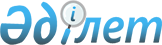 Мәртөк аудандық мәслихатының 2021 жылғы 8 қаңтардағы № 437 "2021-2023 жылдарға арналған Мәртөк ауданының ауылдық округтерінің бюджеттерін бекіту туралы" шешіміне өзгерістер мен толықтырулар енгізу туралыАқтөбе облысы Мәртөк аудандық мәслихатының 2021 жылғы 19 наурыздағы № 21 шешімі. Ақтөбе облысының Әділет департаментінде 2021 жылғы 30 наурызда № 8170 болып тіркелді
      Қазақстан Республикасының 2008 жылғы 4 желтоқсандағы Бюджет кодексінің 9-1, 109-1 баптарына және Қазақстан Республикасының 2001 жылғы 23 қаңтардағы "Қазақстан Республикасындағы жергілікті мемлекеттік басқару және өзін-өзі басқару туралы" Заңының 6 бабына сәйкес, Мәртөк аудандық мәслихаты ШЕШІМ ҚАБЫЛДАДЫ:
      1. Мәртөк аудандық мәслихатының 2021 жылғы 8 қаңтардағы № 437 "2021-2023 жылдарға арналған Мәртөк ауданының ауылдық округтерінің бюджеттерін бекіту туралы" (Нормативтік құқықтық актілерді мемлекеттік тіркеу Тізілімінде № 8004 тіркелген, 2021 жылғы 19 қаңтарда Қазақстан Республикасы нормативтік құқықтық актілерінің электрондық түрдегі эталондық бақылау банкінде жарияланған) шешіміне келесідей өзгерістер мен толықтырулар енгізілсін:
      1 тармақта:
      1) тармақшасында:
      кірістер – "47 409" сандары "23 666" сандарымен ауыстырылсын:
      трансферттер түсімі – "46 009" сандары "22 266" сандарымен ауыстырылсын;
      2) тармақшасында:
      шығындар – "47 409" сандары "25 129,9" сандарымен ауыстырылсын;
      5) тармақшасында:
      бюджет тапшылығы (профициті) "0" саны "-1 463,9" сандарымен ауыстырылсын;
      6) тармақшасында:
      бюджет тапшылығын қаржыландыру (профицитін пайдалану) "0" саны "1 463,9" сандарымен ауыстырылсын:
      бюджет қаражатының пайдаланылатын қалдықтары – "0" саны "1 463,9" сандарымен ауыстырылсын;
      4 тармақта:
      "24 343" сандары "600" сандарымен ауыстырылсын;
      5 тармақта:
      1) тармақшасында:
      кірістер – "26 811" сандары "18 955" сандарымен ауыстырылсын:
      трансферттер түсімі – "26 115" сандары "18 259" сандарымен ауыстырылсын;
      2) тармақшасында:
      шығындар – "26 811" сандары "19 211,5" сандарымен ауыстырылсын;
      5) тармақшасында:
      бюджет тапшылығы (профициті) "0" саны "-256,5" сандарымен ауыстырылсын;
      6) тармақшасында:
      бюджет тапшылығын қаржыландыру (профицитін пайдалану) "0" саны "256,5" сандарымен ауыстырылсын:
      бюджет қаражатының пайдаланылатын қалдықтары – "0" саны "256,5" сандарымен ауыстырылсын;
      7 тармақта:
      "8 456" сандары "600" сандарымен ауыстырылсын;
      8 тармақта:
      1) тармақшасында:
      кірістер – "45 727" сандары "21 984" сандарымен ауыстырылсын:
      трансферттер түсімі – "43 927" сандары "20 184" сандарымен ауыстырылсын;
      2) тармақшасында:
      шығындар – "45 727" сандары "22 468,3" сандарымен ауыстырылсын;
      5) тармақшасында:
      бюджет тапшылығы (профициті) "0" саны "-484,3" сандарымен ауыстырылсын;
      6) тармақшасында:
      бюджет тапшылығын қаржыландыру (профицитін пайдалану) "0" саны "484,3" сандарымен ауыстырылсын:
      бюджет қаражатының пайдаланылатын қалдықтары – "0" саны "484,3" сандарымен ауыстырылсын;
      11 тармақта:
      "24 343" сандары "600" сандарымен ауыстырылсын;
      12 тармақта:
      1) тармақшасында:
      кірістер – "126 301" сандары "53 959" сандарымен ауыстырылсын:
      трансферттер түсімі – "122 801" сандары "50 459" сандарымен ауыстырылсын;
      2) тармақшасында:
      шығындар – "126 301" сандары "55 770,8" сандарымен ауыстырылсын;
      5) тармақшасында:
      бюджет тапшылығы (профициті) "0" саны "-1 811,8" сандарымен ауыстырылсын;
      6) тармақшасында:
      бюджет тапшылығын қаржыландыру (профицитін пайдалану) "0" саны "1 811,8" сандарымен ауыстырылсын:
      бюджет қаражатының пайдаланылатын қалдықтары – "0" саны "1 811,8" сандарымен ауыстырылсын;
      келесі мазмұндағы 14-1 тармағымен толықтырылсын:
      "14-1. 2021 жылға арналған Жайсан ауылдық округ бюджетінде облыстық бюджеттен берілетін трансферттер көлемі – 18 124 мың теңге сомасында ескерілсін.";
      15 тармақта:
      "91 000" сандары "534" сандарымен ауыстырылсын;
      16 тармақта:
      1) тармақшасында:
      кірістер – "20 752" сандары "32 486,8" сандарымен ауыстырылсын:
      трансферттер түсімі – "19 550" сандары "31 284,8" сандарымен ауыстырылсын;
      2) тармақшасында:
      шығындар – "20 752" сандары "32 815,7" сандарымен ауыстырылсын;
      5) тармақшасында:
      бюджет тапшылығы (профициті) "0" саны "-328,9" сандарымен ауыстырылсын;
      6) тармақшасында:
      бюджет тапшылығын қаржыландыру (профицитін пайдалану) "0" саны "328,9" сандарымен ауыстырылсын:
      бюджет қаражатының пайдаланылатын қалдықтары – "0" саны "328,9" сандарымен ауыстырылсын;
      келесі мазмұндағы 18-1 тармағымен толықтырылсын:
      "18-1. 2021 жылға арналған Қаратоғай ауылдық округ бюджетінде аудандық бюджеттен берілетін трансферттер көлемі – 11 734,8 мың теңге сомасында ескерілсін.";
      19 тармақта:
      1) тармақшасында:
      кірістер – "41 219" сандары "18 024" сандарымен ауыстырылсын:
      трансферттер түсімі – "38 775" сандары "15 580" сандарымен ауыстырылсын;
      2) тармақшасында:
      шығындар – "41 219" сандары "19 122" сандарымен ауыстырылсын;
      5) тармақшасында:
      бюджет тапшылығы (профициті) "0" саны "-1 098" сандарымен ауыстырылсын;
      6) тармақшасында:
      бюджет тапшылығын қаржыландыру (профицитін пайдалану) "0" саны "1 098" сандарымен ауыстырылсын:
      бюджет қаражатының пайдаланылатын қалдықтары – "0" саны "1 098" сандарымен ауыстырылсын;
      22 тармақта:
      "24 343" сандары "600" сандарымен ауыстырылсын;
      23 тармақта:
      1) тармақшасында:
      кірістер – "27 084" сандары "21 207" сандарымен ауыстырылсын:
      трансферттер түсімі – "26 339" сандары "20 462" сандарымен ауыстырылсын;
      2) тармақшасында:
      шығындар – "27 084" сандары "21 747,3" сандарымен ауыстырылсын;
      5) тармақшасында:
      бюджет тапшылығы (профициті) "0" саны "-540,3" сандарымен ауыстырылсын;
      6) тармақшасында:
      бюджет тапшылығын қаржыландыру (профицитін пайдалану) "0" саны "540,3" сандарымен ауыстырылсын:
      бюджет қаражатының пайдаланылатын қалдықтары – "0" саны "540,3" сандарымен ауыстырылсын;
      26 тармақта:
      "8 329" сандары "2 452" сандарымен ауыстырылсын;
      27 тармақта:
      1) тармақшасында:
      кірістер – "22 281" сандары "27 446" сандарымен ауыстырылсын:
      трансферттер түсімі – "20 681" сандары "25 846" сандарымен ауыстырылсын;
      2) тармақшасында:
      шығындар – "22 281" сандары "28 356,5" сандарымен ауыстырылсын;
      5) тармақшасында:
      бюджет тапшылығы (профициті) "0" саны "-910,5" сандарымен ауыстырылсын;
      6) тармақшасында:
      бюджет тапшылығын қаржыландыру (профицитін пайдалану) "0" саны "910,5" сандарымен ауыстырылсын:
      бюджет қаражатының пайдаланылатын қалдықтары – "0" саны "910,5" сандарымен ауыстырылсын;
      келесі мазмұндағы 29-1 тармағымен толықтырылсын:
      "29-1. 2021 жылға арналған Қызылжар ауылдық округ бюджетінде аудандық бюджеттен берілетін трансферттер көлемі – 5 165 мың теңге сомасында ескерілсін.";
      30 тармақта:
      1) тармақшасында:
      кірістер – "340 078" сандары "283 132" сандарымен ауыстырылсын:
      салықтық түсімдер – "44 497" сандары "36 497" сандарымен ауыстырылсын;
      трансферттер түсімі – "295 581" сандары "246 635" сандарымен ауыстырылсын;
      2) тармақшасында:
      шығындар – "340 078" сандары "285 178,4" сандарымен ауыстырылсын;
      5) тармақшасында:
      бюджет тапшылығы (профициті) "0" саны "-2 046,4" сандарымен ауыстырылсын;
      6) тармақшасында:
      бюджет тапшылығын қаржыландыру (профицитін пайдалану) "0" саны "2 046,4" сандарымен ауыстырылсын:
      бюджет қаражатының пайдаланылатын қалдықтары – "0" саны "2 046,4" сандарымен ауыстырылсын;
      33 тармақта:
      "201 261" сандары "152 315" сандарымен ауыстырылсын;
      34 тармақта:
      1) тармақшасында:
      кірістер – "22 255" сандары "38 494" сандарымен ауыстырылсын:
      трансферттер түсімі – "19 755" сандары "35 994" сандарымен ауыстырылсын;
      2) тармақшасында:
      шығындар – "22 255" сандары "38 851,5" сандарымен ауыстырылсын;
      5) тармақшасында:
      бюджет тапшылығы (профициті) "0" саны "-357,5" сандарымен ауыстырылсын;
      6) тармақшасында:
      бюджет тапшылығын қаржыландыру (профицитін пайдалану) "0" саны "357,5" сандарымен ауыстырылсын:
      бюджет қаражатының пайдаланылатын қалдықтары – "0" саны "357,5" сандарымен ауыстырылсын;
      келесі мазмұндағы 36-1, 36-2 тармақтарымен толықтырылсын:
      "36-1. 2021 жылға арналған Родников ауылдық округ бюджетінде облыстық бюджеттен берілетін трансферттер көлемі – 10 967 мың теңге сомасында ескерілсін.";
      "36-2. 2021 жылға арналған Родников ауылдық округ бюджетінде аудандық бюджеттен берілетін трансферттер көлемі – 5 272 мың теңге сомасында ескерілсін.";
      37 тармақта:
      1) тармақшасында:
      кірістер – "100 125" сандары "46 551" сандарымен ауыстырылсын:
      трансферттер түсімі – "94 825" сандары "41 251" сандарымен ауыстырылсын;
      2) тармақшасында:
      шығындар – "100 125" сандары "49 013,4" сандарымен ауыстырылсын;
      5) тармақшасында:
      бюджет тапшылығы (профициті) "0" саны "-2 462,4" сандарымен ауыстырылсын;
      6) тармақшасында:
      бюджет тапшылығын қаржыландыру (профицитін пайдалану) "0" саны "2 462,4" сандарымен ауыстырылсын:
      бюджет қаражатының пайдаланылатын қалдықтары – "0" саны "2 462,4" сандарымен ауыстырылсын;
      40 тармақ келесі мазмұндағы редакцияда жазылсын:
      "40. 2021 жылға арналған Сарыжар ауылдық округ бюджетінде облыстық бюджеттен берілетін трансферттер көлемі – 11 126 мың теңге сомасында ескерілсін.";
      41 тармақта:
      1) тармақшасында:
      кірістер – "47 789" сандары "77 570" сандарымен ауыстырылсын:
      трансферттер түсімі – "45 264" сандары "75 045" сандарымен ауыстырылсын;
      2) тармақшасында:
      шығындар – "47 789" сандары "77 763" сандарымен ауыстырылсын;
      5) тармақшасында:
      бюджет тапшылығы (профициті) "0" саны "-193" сандарымен ауыстырылсын;
      6) тармақшасында:
      бюджет тапшылығын қаржыландыру (профицитін пайдалану) "0" саны "193" сандарымен ауыстырылсын:
      бюджет қаражатының пайдаланылатын қалдықтары – "0" саны "193" сандарымен ауыстырылсын;
      43 тармақта:
      "369" сандары "370" сандарымен ауыстырылсын;
      келесі мазмұндағы 43-1 тармағымен толықтырылсын:
      "43-1. 2021 жылға арналған Тәңірберген ауылдық округ бюджетінде облыстық бюджеттен берілетін трансферттер көлемі – 9 220 мың теңге сомасында ескерілсін.";
      44 тармақта:
      "24 343" сандары "44 903" сандарымен ауыстырылсын;
      45 тармақта:
      1) тармақшасында:
      кірістер – "16 878" сандары "18 052" сандарымен ауыстырылсын:
      трансферттер түсімі – "15 708" сандары "16 882" сандарымен ауыстырылсын;
      2) тармақшасында:
      шығындар – "16 878" сандары "18 906,2" сандарымен ауыстырылсын;
      5) тармақшасында:
      бюджет тапшылығы (профициті) "0" саны "-854,2" сандарымен ауыстырылсын;
      6) тармақшасында:
      бюджет тапшылығын қаржыландыру (профицитін пайдалану) "0" саны "854,2" сандарымен ауыстырылсын:
      бюджет қаражатының пайдаланылатын қалдықтары – "0" саны "854,2" сандарымен ауыстырылсын;
      келесі мазмұндағы 46-1 тармағымен толықтырылсын:
      "46-1. 2021 жылға арналған Хазірет ауылдық округ бюджетінде аудандық бюджеттен берілетін трансферттер көлемі – 1 174 мың теңге сомасында ескерілсін.".
      2. Көрсетілген шешімнің 1, 4, 7, 10, 13, 16, 19, 22, 25, 28, 31, 34, 37 қосымшалары осы шешімнің 1, 2, 3, 4, 5, 6, 7, 8, 9, 10, 11, 12, 13 қосымшаларына сәйкес жаңа редакцияда жазылсын.
      3. "Мәртөк аудандық мәслихатының аппараты" мемлекеттік мекемесі заңнамада белгіленген тәртіппен осы шешімді Ақтөбе облысының Әділет департаментінде мемлекеттік тіркеуді қамтамасыз етсін.
      4. Осы шешім 2021 жылғы 1 қаңтардан бастап қолданысқа енгізіледі. 2021 жылға арналған Аққұдық ауылдық округ бюджеті 2021 жылға арналған Байнассай ауылдық округ бюджеті 2021 жылға арналған Байторысай ауылдық округ бюджеті 2021 жылға арналған Жайсан ауылдық округ бюджеті 2021 жылға арналған Қаратоғай ауылдық округ бюджеті 2021 жылға арналған Қарашай ауылдық округ бюджеті 2021 жылға арналған Құрмансай ауылдық округ бюджеті 2021 жылға арналған Қызылжар ауылдық округ бюджеті 2021 жылға арналған Мәртөк ауылдық округ бюджеті 2021 жылға арналған Родников ауылдық округ бюджеті 2021 жылға арналған Сарыжар ауылдық округ бюджеті 2021 жылға арналған Тәңірберген ауылдық округ бюджеті 2021 жылға арналған Хазірет ауылдық округ бюджеті
					© 2012. Қазақстан Республикасы Әділет министрлігінің «Қазақстан Республикасының Заңнама және құқықтық ақпарат институты» ШЖҚ РМК
				
      Мәртөк аудандық 
мәслихатының сессия төрағасы 

А. Кужаков

      Мәртөк аудандық 
мәслихатының хатшысы 

Т. Көлкебаев
Мәртөк аудандық мәслихатының 2021 жылғы 19 наурыздағы № 21 шешіміне 1 қосымшаМәртөк аудандық мәслихатының 2021 жылғы 8 қаңтардағы № 437 шешіміне 1 қосымша
Санаты
Санаты
Санаты
Санаты
Сомасы, 
мың теңге
Сыныбы
Сыныбы
Сыныбы
Сомасы, 
мың теңге
Кіші сыныбы
Кіші сыныбы
Сомасы, 
мың теңге
Атауы
Сомасы, 
мың теңге
1
2
3
4
5
Кірістер
23 666 
1
Салықтық түсiмдер
1 400
04
Меншiкке салынатын салықтар
1 400
1
Мүлiкке салынатын салықтар
26
3
Жер салығы
285
4
Көлiк құралдарына салынатын салық
1 089
4
Трансферттердің түсімдері
22 266
02
Мемлекеттік басқарудың жоғары тұрған органдарынан түсетін трансферттер
22 266
3
Аудандардың (облыстық маңызы бар қаланың) бюджетінен трансферттер
22 266
Функционалдық топ
Функционалдық топ
Функционалдық топ
Функционалдық топ
Функционалдық топ
Сомасы, 
мың теңге
Кіші функция
Кіші функция
Кіші функция
Кіші функция
Сомасы, 
мың теңге
Бюджеттік бағдарламалардың әкімшісі
Бюджеттік бағдарламалардың әкімшісі
Бюджеттік бағдарламалардың әкімшісі
Сомасы, 
мың теңге
Бағдарлама
Бағдарлама
Сомасы, 
мың теңге
Атауы
Сомасы, 
мың теңге
1
2
3
4
5
6
Шығындар
25 129,9
01
Жалпы сипаттағы мемлекеттiк қызметтер
14 246
1
Мемлекеттiк басқарудың жалпы функцияларын орындайтын өкiлдi, атқарушы және басқа органдар
14 246
124
Аудандық маңызы бар қала, ауыл, кент, ауылдық округ әкімінің аппараты
14 246
001
Аудандық маңызы бар қала, ауыл, кент, ауылдық округ әкімінің қызметін қамтамасыз ету жөніндегі қызметтер
13 916
022
Мемлекеттік органның күрделі шығыстары
330
06
Әлеуметтiк көмек және әлеуметтiк қамсыздандыру
5 287
2
Әлеуметтiк көмек
5 287
124
Аудандық маңызы бар қала, ауыл, кент, ауылдық округ әкімінің аппараты
5 287
003
Мұқтаж азаматтарға үйде әлеуметтік көмек көрсету
5 287
07
Тұрғын үй-коммуналдық шаруашылық
3 691,7
3
Елді-мекендерді көркейту
3 691,7
124
Аудандық маңызы бар қала, ауыл, кент, ауылдық округ әкімінің аппараты
3 691,7
008
Елді мекендердегі көшелерді жарықтандыру
1 493
009
Елді мекендердің санитариясын қамтамасыз ету
402
011
Елді мекендерді абаттандыру мен көгалдандыру
1 796,7
12
Көлiк және коммуникация
286
1
Автомобиль көлiгi
286
124
Аудандық маңызы бар қала, ауыл, кент, ауылдық округ әкімінің аппараты
286
013
Аудандық маңызы бар қалаларда, ауылдарда, кенттерде, ауылдық округтерде автомобиль жолдарының жұмыс істеуін қамтамасыз ету
286
13
Басқалар
1 616
9
Басқалар
1 616
124
Аудандық маңызы бар қала, ауыл, кент, ауылдық округ әкімінің аппараты
1 616
040
Өңірлерді дамытудың 2025 жылға дейінгі бағдарламасы шеңберінде өңірлерді экономикалық дамытуға жәрдемдесу бойынша шараларды іске асыруға ауылдық елді мекендерді жайластыруды шешуге арналған іс-шараларды іске асыру
1 616
15
Трансферттер
3,2
1
Трансферттер
3,2
124
Аудандық маңызы бар қала, ауыл, кент, ауылдық округ әкімінің аппараты
3,2
048
Пайдаланылмаған (толық пайдаланылмаған) нысаналы трансферттерді қайтару
3,2
Функционалдық топ
Функционалдық топ
Функционалдық топ
Функционалдық топ
Функционалдық топ
Сомасы, 
мың теңге
Кіші функция
Кіші функция
Кіші функция
Кіші функция
Сомасы, 
мың теңге
Бюджеттік бағдарламалардың әкімшісі
Бюджеттік бағдарламалардың әкімшісі
Бюджеттік бағдарламалардың әкімшісі
Сомасы, 
мың теңге
Бағдарлама
Бағдарлама
Сомасы, 
мың теңге
Атауы
Сомасы, 
мың теңге
1
2
3
4
5
6
Таза бюджеттік кредит беру
0
Санаты
Санаты
Санаты
Санаты
Сомасы, 
мың теңге
Сыныбы
Сыныбы
Сыныбы
Сомасы, 
мың теңге
Кіші сыныбы
Кіші сыныбы
Сомасы, 
мың теңге
Атауы
Сомасы, 
мың теңге
1
2
3
4
5
5
Бюджеттік кредиттерді өтеу
0
01
Бюджеттік кредиттерді өтеу
0
1
Мемлекеттік бюджеттен берілген бюджеттік кредиттерді өтеу
0
Функционалдық топ
Функционалдық топ
Функционалдық топ
Функционалдық топ
Функционалдық топ
Сомасы, 
мың теңге
Кіші функция
Кіші функция
Кіші функция
Кіші функция
Сомасы, 
мың теңге
Бюджеттік бағдарламалардың әкімшісі
Бюджеттік бағдарламалардың әкімшісі
Бюджеттік бағдарламалардың әкімшісі
Сомасы, 
мың теңге
Бағдарлама
Бағдарлама
Сомасы, 
мың теңге
Атауы
Сомасы, 
мың теңге
1
2
3
4
5
6
Қаржы активтерімен жасалатын операциялар бойынша сальдо
0
Қаржылық активтер сатып алу
0
Бюджет тапшылығы (профициті)
-1 463,9
Бюджет тапшылығын қаржыландыру (профицитін пайдалану)
1 463,9
Санаты
Санаты
Санаты
Санаты
Сомасы, 
мың теңге
Сыныбы
Сыныбы
Сыныбы
Сомасы, 
мың теңге
Кіші сыныбы
Кіші сыныбы
Сомасы, 
мың теңге
Атауы
Сомасы, 
мың теңге
1
2
3
4
5
7
Қарыздар түсімдері
0
01
Мемлекеттік ішкі қарыздар
0
2
Қарыз алу келісім-шарттары
0
Функционалдық топ
Функционалдық топ
Функционалдық топ
Функционалдық топ
Функционалдық топ
Сомасы, 
мың теңге
Кіші функция
Кіші функция
Кіші функция
Кіші функция
Сомасы, 
мың теңге
Бюджеттік бағдарламалардың әкімшісі
Бюджеттік бағдарламалардың әкімшісі
Бюджеттік бағдарламалардың әкімшісі
Сомасы, 
мың теңге
Бағдарлама
Бағдарлама
Сомасы, 
мың теңге
Атауы
Сомасы, 
мың теңге
1
2
3
4
5
6
16
Қарыздарды өтеу
0
1
Қарыздарды өтеу
0
Санаты
Санаты
Санаты
Санаты
Сомасы, 
мың теңге
Сыныбы
Сыныбы
Сыныбы
Сомасы, 
мың теңге
Кіші сыныбы
Кіші сыныбы
Сомасы, 
мың теңге
Атауы
Сомасы, 
мың теңге
1
2
3
4
5
8
Бюджет қаражатының пайдаланылатын қалдықтары
1 463,9
01
Бюджет қаражаты қалдықтары
1 463,9
1
Бюджет қаражатының бос қалдықтары
1 463,9Мәртөк аудандық мәслихатының 2021 жылғы 19 наурыздағы № 21 шешіміне 2 қосымшаМәртөк аудандық мәслихатының 2021 жылғы 8 қаңтардағы № 437 шешіміне 4 қосымша
Санаты
Санаты
Санаты
Санаты
Сомасы, 
мың теңге
Сыныбы
Сыныбы
Сыныбы
Сомасы, 
мың теңге
Кіші сыныбы
Кіші сыныбы
Сомасы, 
мың теңге
Атауы
Сомасы, 
мың теңге
1
2
3
4
5
Кірістер
18 955
1
Салықтық түсiмдер
696
04
Меншiкке салынатын салықтар
696
1
Мүлiкке салынатын салықтар
5
3
Жер салығы
70
4
Көлiк құралдарына салынатын салық
621
4
Трансферттердің түсімдері
18 259
02
Мемлекеттік басқарудың жоғары тұрған органдарынан түсетін трансферттер
18 259
3
Аудандардың (облыстық маңызы бар қаланың) бюджетінен трансферттер
18 259
Функционалдық топ
Функционалдық топ
Функционалдық топ
Функционалдық топ
Функционалдық топ
Сомасы, 
мың теңге
Кіші функция
Кіші функция
Кіші функция
Кіші функция
Сомасы, 
мың теңге
Бюджеттік бағдарламалардың әкімшісі
Бюджеттік бағдарламалардың әкімшісі
Бюджеттік бағдарламалардың әкімшісі
Сомасы, 
мың теңге
Бағдарлама
Бағдарлама
Сомасы, 
мың теңге
Атауы
Сомасы, 
мың теңге
1
2
3
4
5
6
Шығындар
19 211,5
01
Жалпы сипаттағы мемлекеттiк қызметтер
15 441
1
Мемлекеттiк басқарудың жалпы функцияларын орындайтын өкiлдi, атқарушы және басқа органдар
15 441
124
Аудандық маңызы бар қала, ауыл, кент, ауылдық округ әкімінің аппараты
15 441
001
Аудандық маңызы бар қала, ауыл, кент, ауылдық округ әкімінің қызметін қамтамасыз ету жөніндегі қызметтер
15 441
07
Тұрғын үй-коммуналдық шаруашылық
2 674,5
3
Елді-мекендерді көркейту
2 674,5
124
Аудандық маңызы бар қала, ауыл, кент, ауылдық округ әкімінің аппараты
2 674,5
008
Елді мекендердегі көшелерді жарықтандыру
1 541,5
009
Елді мекендердің санитариясын қамтамасыз ету
515
011
Елді мекендерді абаттандыру мен көгалдандыру
618
12
Көлiк және коммуникация
515
1
Автомобиль көлiгi
515
124
Аудандық маңызы бар қала, ауыл, кент, ауылдық округ әкімінің аппараты
515
013
Аудандық маңызы бар қалаларда, ауылдарда, кенттерде, ауылдық округтерде автомобиль жолдарының жұмыс істеуін қамтамасыз ету
515
13
Басқалар
581
9
Басқалар
581
124
Аудандық маңызы бар қала, ауыл, кент, ауылдық округ әкімінің аппараты
581
040
Өңірлерді дамытудың 2025 жылға дейінгі бағдарламасы шеңберінде өңірлерді экономикалық дамытуға жәрдемдесу бойынша шараларды іске асыруға ауылдық елді мекендерді жайластыруды шешуге арналған іс-шараларды іске асыру
581
Функционалдық топ
Функционалдық топ
Функционалдық топ
Функционалдық топ
Функционалдық топ
Сомасы, 
мың теңге
Кіші функция
Кіші функция
Кіші функция
Кіші функция
Сомасы, 
мың теңге
Бюджеттік бағдарламалардың әкімшісі
Бюджеттік бағдарламалардың әкімшісі
Бюджеттік бағдарламалардың әкімшісі
Сомасы, 
мың теңге
Бағдарлама
Бағдарлама
Сомасы, 
мың теңге
Атауы
Сомасы, 
мың теңге
1
2
3
4
5
6
Таза бюджеттік кредит беру
0
Санаты
Санаты
Санаты
Санаты
Сомасы, 
мың теңге
Сыныбы
Сыныбы
Сыныбы
Сомасы, 
мың теңге
Кіші сыныбы
Кіші сыныбы
Сомасы, 
мың теңге
Атауы
Сомасы, 
мың теңге
1
2
3
4
5
5
Бюджеттік кредиттерді өтеу
0
01
Бюджеттік кредиттерді өтеу
0
1
Мемлекеттік бюджеттен берілген бюджеттік кредиттерді өтеу
0
Функционалдық топ
Функционалдық топ
Функционалдық топ
Функционалдық топ
Функционалдық топ
Сомасы, 
мың теңге
Кіші функция
Кіші функция
Кіші функция
Кіші функция
Сомасы, 
мың теңге
Бюджеттік бағдарламалардың әкімшісі
Бюджеттік бағдарламалардың әкімшісі
Бюджеттік бағдарламалардың әкімшісі
Сомасы, 
мың теңге
Бағдарлама
Бағдарлама
Сомасы, 
мың теңге
Атауы
Сомасы, 
мың теңге
1
2
3
4
5
6
Қаржы активтерімен жасалатын операциялар бойынша сальдо
0
Қаржылық активтер сатып алу
0
Бюджет тапшылығы (профициті)
-256,5
Бюджет тапшылығын қаржыландыру (профицитін пайдалану)
256,5
Санаты
Санаты
Санаты
Санаты
Сомасы, 
мың теңге
Сыныбы
Сыныбы
Сыныбы
Сомасы, 
мың теңге
Кіші сыныбы
Кіші сыныбы
Сомасы, 
мың теңге
Атауы
Сомасы, 
мың теңге
1
2
3
4
5
7
Қарыздар түсімдері
0
01
Мемлекеттік ішкі қарыздар
0
2
Қарыз алу келісім-шарттары
0
Функционалдық топ
Функционалдық топ
Функционалдық топ
Функционалдық топ
Функционалдық топ
Сомасы, 
мың теңге
Кіші функция
Кіші функция
Кіші функция
Кіші функция
Сомасы, 
мың теңге
Бюджеттік бағдарламалардың әкімшісі
Бюджеттік бағдарламалардың әкімшісі
Бюджеттік бағдарламалардың әкімшісі
Сомасы, 
мың теңге
Бағдарлама
Бағдарлама
Сомасы, 
мың теңге
Атауы
Сомасы, 
мың теңге
1
2
3
4
5
6
16
Қарыздарды өтеу
0
1
Қарыздарды өтеу
0
Санаты
Санаты
Санаты
Санаты
Сомасы, 
мың теңге
Сыныбы
Сыныбы
Сыныбы
Сомасы, 
мың теңге
Кіші сыныбы
Кіші сыныбы
Сомасы, 
мың теңге
Атауы
Сомасы, 
мың теңге
1
2
3
4
5
8
Бюджет қаражатының пайдаланылатын қалдықтары
256,5
01
Бюджет қаражаты қалдықтары
256,5
1
Бюджет қаражатының бос қалдықтары
256,5Мәртөк аудандық мәслихатының 2021 жылғы 19 наурыздағы № 21 шешіміне 3 қосымшаМәртөк аудандық мәслихатының 2021 жылғы 8 қаңтардағы № 437 шешіміне 7 қосымша
Санаты
Санаты
Санаты
Санаты
Сомасы, 
мың теңге
Сыныбы
Сыныбы
Сыныбы
Сомасы, 
мың теңге
Кіші сыныбы
Кіші сыныбы
Сомасы, 
мың теңге
Атауы
Сомасы, 
мың теңге
1
2
3
4
5
Кірістер
21 984
1
Салықтық түсiмдер
1 800
04
Меншiкке салынатын салықтар
1 800
1
Мүлiкке салынатын салықтар
20 
3
Жер салығы
150
4
Көлiк құралдарына салынатын салық
1 630
4
Трансферттердің түсімдері
20 184
02
Мемлекеттік басқарудың жоғары тұрған органдарынан түсетін трансферттер
20 184
3
Аудандардың (облыстық маңызы бар қаланың) бюджетінен трансферттер
20 184
Функционалдық топ
Функционалдық топ
Функционалдық топ
Функционалдық топ
Функционалдық топ
Сомасы, 
мың теңге
Кіші функция
Кіші функция
Кіші функция
Кіші функция
Сомасы, 
мың теңге
Бюджеттік бағдарламалардың әкімшісі
Бюджеттік бағдарламалардың әкімшісі
Бюджеттік бағдарламалардың әкімшісі
Сомасы, 
мың теңге
Бағдарлама
Бағдарлама
Сомасы, 
мың теңге
Атауы
Сомасы, 
мың теңге
1
2
3
4
5
6
Шығындар
22 468,3
01
Жалпы сипаттағы мемлекеттiк қызметтер
16 517
1
Мемлекеттiк басқарудың жалпы функцияларын орындайтын өкiлдi, атқарушы және басқа органдар
16 517
124
Аудандық маңызы бар қала, ауыл, кент, ауылдық округ әкімінің аппараты
16 517
001
Аудандық маңызы бар қала, ауыл, кент, ауылдық округ әкімінің қызметін қамтамасыз ету жөніндегі қызметтер
16 208
022
Мемлекеттік органның күрделі шығыстары
309
06
Әлеуметтiк көмек және әлеуметтiк қамсыздандыру
701
2
Әлеуметтiк көмек
701
124
Аудандық маңызы бар қала, ауыл, кент, ауылдық округ әкімінің аппараты
701
003
Мұқтаж азаматтарға үйде әлеуметтік көмек көрсету
701
07
Тұрғын үй-коммуналдық шаруашылық
3 569,3
3
Елді-мекендерді көркейту
3 569,3
124
Аудандық маңызы бар қала, ауыл, кент, ауылдық округ әкімінің аппараты
3 569,3
008
Елді мекендердегі көшелерді жарықтандыру
2 055
009
Елді мекендердің санитариясын қамтамасыз ету
515
011
Елді мекендерді абаттандыру мен көгалдандыру
999,3
12
Көлiк және коммуникация
412
1
Автомобиль көлiгi
412
124
Аудандық маңызы бар қала, ауыл, кент, ауылдық округ әкімінің аппараты
412
013
Аудандық маңызы бар қалаларда, ауылдарда, кенттерде, ауылдық округтерде автомобиль жолдарының жұмыс істеуін қамтамасыз ету
412
13
Басқалар
1 269
9
Басқалар
1 269
124
Аудандық маңызы бар қала, ауыл, кент, ауылдық округ әкімінің аппараты
1 269
040
Өңірлерді дамытудың 2025 жылға дейінгі бағдарламасы шеңберінде өңірлерді экономикалық дамытуға жәрдемдесу бойынша шараларды іске асыруға ауылдық елді мекендерді жайластыруды шешуге арналған іс-шараларды іске асыру
1 269
Функционалдық топ
Функционалдық топ
Функционалдық топ
Функционалдық топ
Функционалдық топ
Сомасы, 
мың теңге
Кіші функция
Кіші функция
Кіші функция
Кіші функция
Сомасы, 
мың теңге
Бюджеттік бағдарламалардың әкімшісі
Бюджеттік бағдарламалардың әкімшісі
Бюджеттік бағдарламалардың әкімшісі
Сомасы, 
мың теңге
Бағдарлама
Бағдарлама
Сомасы, 
мың теңге
Атауы
Сомасы, 
мың теңге
1
2
3
4
5
6
Таза бюджеттік кредит беру
0
Санаты
Санаты
Санаты
Санаты
Сомасы, 
мың теңге
Сыныбы
Сыныбы
Сыныбы
Сомасы, 
мың теңге
Кіші сыныбы
Кіші сыныбы
Сомасы, 
мың теңге
Атауы
Сомасы, 
мың теңге
1
2
3
4
5
5
Бюджеттік кредиттерді өтеу
0
01
Бюджеттік кредиттерді өтеу
0
1
Мемлекеттік бюджеттен берілген бюджеттік кредиттерді өтеу
0
Функционалдық топ
Функционалдық топ
Функционалдық топ
Функционалдық топ
Функционалдық топ
Сомасы, 
мың теңге
Кіші функция
Кіші функция
Кіші функция
Кіші функция
Сомасы, 
мың теңге
Бюджеттік бағдарламалардың әкімшісі
Бюджеттік бағдарламалардың әкімшісі
Бюджеттік бағдарламалардың әкімшісі
Сомасы, 
мың теңге
Бағдарлама
Бағдарлама
Сомасы, 
мың теңге
Атауы
Сомасы, 
мың теңге
1
2
3
4
5
6
Қаржы активтерімен жасалатын операциялар бойынша сальдо
0
Қаржылық активтер сатып алу
0
Бюджет тапшылығы (профициті)
-484,3
Бюджет тапшылығын қаржыландыру (профицитін пайдалану)
484,3
Санаты
Санаты
Санаты
Санаты
Сомасы, 
мың теңге
Сыныбы
Сыныбы
Сыныбы
Сомасы, 
мың теңге
Кіші сыныбы
Кіші сыныбы
Сомасы, 
мың теңге
Атауы
Сомасы, 
мың теңге
1
2
3
4
5
7
Қарыздар түсімдері
0
01
Мемлекеттік ішкі қарыздар
0
2
Қарыз алу келісім-шарттары
0
Функционалдық топ
Функционалдық топ
Функционалдық топ
Функционалдық топ
Функционалдық топ
Сомасы, 
мың теңге
Кіші функция
Кіші функция
Кіші функция
Кіші функция
Сомасы, 
мың теңге
Бюджеттік бағдарламалардың әкімшісі
Бюджеттік бағдарламалардың әкімшісі
Бюджеттік бағдарламалардың әкімшісі
Сомасы, 
мың теңге
Бағдарлама
Бағдарлама
Сомасы, 
мың теңге
Атауы
Сомасы, 
мың теңге
1
2
3
4
5
6
16
Қарыздарды өтеу
0
1
Қарыздарды өтеу
0
Санаты
Санаты
Санаты
Санаты
Сомасы, 
мың теңге
Сыныбы
Сыныбы
Сыныбы
Сомасы, 
мың теңге
Кіші сыныбы
Кіші сыныбы
Сомасы, 
мың теңге
Атауы
Сомасы, 
мың теңге
1
2
3
4
5
8
Бюджет қаражатының пайдаланылатын қалдықтары
484,3
01
Бюджет қаражаты қалдықтары
484,3
1
Бюджет қаражатының бос қалдықтары
484,3Мәртөк аудандық мәслихатының 2021 жылғы 19 наурыздағы № 21 шешіміне 4 қосымшаМәртөк аудандық мәслихатының 2021 жылғы 8 қаңтардағы № 437 шешіміне 10 қосымша
Санаты
Санаты
Санаты
Санаты
Сомасы, 
мың теңге
Сыныбы
Сыныбы
Сыныбы
Сомасы, 
мың теңге
Кіші сыныбы
Кіші сыныбы
Сомасы, 
мың теңге
Атауы
Сомасы, 
мың теңге
1
2
3
4
5
Кірістер
53 959
1
Салықтық түсiмдер
3 500
01
Табыс салығы
442
2
Жеке табыс салығы
442
04
Меншiкке салынатын салықтар
3 058
1
Мүлiкке салынатын салықтар
70 
3
Жер салығы
448
4
Көлiк құралдарына салынатын салық
2 540
4
Трансферттердің түсімдері
50 459
02
Мемлекеттік басқарудың жоғары тұрған органдарынан түсетін трансферттер
50 459
3
Аудандардың (облыстық маңызы бар қаланың) бюджетінен трансферттер
50 459
Функционалдық топ
Функционалдық топ
Функционалдық топ
Функционалдық топ
Функционалдық топ
Сомасы, 
мың теңге
Кіші функция
Кіші функция
Кіші функция
Кіші функция
Сомасы, 
мың теңге
Бюджеттік бағдарламалардың әкімшісі
Бюджеттік бағдарламалардың әкімшісі
Бюджеттік бағдарламалардың әкімшісі
Сомасы, 
мың теңге
Бағдарлама
Бағдарлама
Сомасы, 
мың теңге
Атауы
Сомасы, 
мың теңге
1
2
3
4
5
6
Шығындар
55 770,8
01
Жалпы сипаттағы мемлекеттiк қызметтер
19 581
1
Мемлекеттiк басқарудың жалпы функцияларын орындайтын өкiлдi, атқарушы және басқа органдар
19 581
124
Аудандық маңызы бар қала, ауыл, кент, ауылдық округ әкімінің аппараты
19 581
001
Аудандық маңызы бар қала, ауыл, кент, ауылдық округ әкімінің қызметін қамтамасыз ету жөніндегі қызметтер
19 518
022
Мемлекеттік органның күрделі шығыстары
63
06
Әлеуметтiк көмек және әлеуметтiк қамсыздандыру
8 219
2
Әлеуметтiк көмек
8 219
124
Аудандық маңызы бар қала, ауыл, кент, ауылдық округ әкімінің аппараты
8 219
003
Мұқтаж азаматтарға үйде әлеуметтік көмек көрсету
8 219
07
Тұрғын үй-коммуналдық шаруашылық
5 491,8
3
Елді-мекендерді көркейту
5 491,8
124
Аудандық маңызы бар қала, ауыл, кент, ауылдық округ әкімінің аппараты
5 491,8
008
Елді мекендердегі көшелерді жарықтандыру
2 758
009
Елді мекендердің санитариясын қамтамасыз ету
1 458
011
Елді мекендерді абаттандыру мен көгалдандыру
1 275,8
12
Көлiк және коммуникация
1 458
1
Автомобиль көлiгi
1 458
124
Аудандық маңызы бар қала, ауыл, кент, ауылдық округ әкімінің аппараты
1 458
013
Аудандық маңызы бар қалаларда, ауылдарда, кенттерде, ауылдық округтерде автомобиль жолдарының жұмыс істеуін қамтамасыз ету
1 458
13
Басқалар
21 021
9
Басқалар
21 021
124
Аудандық маңызы бар қала, ауыл, кент, ауылдық округ әкімінің аппараты
21 021
040
Өңірлерді дамытудың 2025 жылға дейінгі бағдарламасы шеңберінде өңірлерді экономикалық дамытуға жәрдемдесу бойынша шараларды іске асыруға ауылдық елді мекендерді жайластыруды шешуге арналған іс-шараларды іске асыру
2 897
057
"Ауыл-Ел бесігі" жобасы шеңберінде ауылдық елді мекендердегі әлеуметтік және инженерлік инфрақұрылым бойынша іс-шараларды іске асыру
18 124
Функционалдық топ
Функционалдық топ
Функционалдық топ
Функционалдық топ
Функционалдық топ
Сомасы, 
мың теңге
Кіші функция
Кіші функция
Кіші функция
Кіші функция
Сомасы, 
мың теңге
Бюджеттік бағдарламалардың әкімшісі
Бюджеттік бағдарламалардың әкімшісі
Бюджеттік бағдарламалардың әкімшісі
Сомасы, 
мың теңге
Бағдарлама
Бағдарлама
Сомасы, 
мың теңге
Атауы
Сомасы, 
мың теңге
1
2
3
4
5
6
Таза бюджеттік кредит беру
0
Санаты
Санаты
Санаты
Санаты
Сомасы, 
мың теңге
Сыныбы
Сыныбы
Сыныбы
Сомасы, 
мың теңге
Кіші сыныбы
Кіші сыныбы
Сомасы, 
мың теңге
Атауы
Сомасы, 
мың теңге
1
2
3
4
5
5
Бюджеттік кредиттерді өтеу
0
01
Бюджеттік кредиттерді өтеу
0
1
Мемлекеттік бюджеттен берілген бюджеттік кредиттерді өтеу
0
Функционалдық топ
Функционалдық топ
Функционалдық топ
Функционалдық топ
Функционалдық топ
Сомасы, 
мың теңге
Кіші функция
Кіші функция
Кіші функция
Кіші функция
Сомасы, 
мың теңге
Бюджеттік бағдарламалардың әкімшісі
Бюджеттік бағдарламалардың әкімшісі
Бюджеттік бағдарламалардың әкімшісі
Сомасы, 
мың теңге
Бағдарлама
Бағдарлама
Сомасы, 
мың теңге
Атауы
Сомасы, 
мың теңге
1
2
3
4
5
6
Қаржы активтерімен жасалатын операциялар бойынша сальдо
0
Қаржылық активтер сатып алу
0
Бюджет тапшылығы (профициті)
-1 811,8
Бюджет тапшылығын қаржыландыру (профицитін пайдалану)
1 811,8
Санаты
Санаты
Санаты
Санаты
Сомасы, 
мың теңге
Сыныбы
Сыныбы
Сыныбы
Сомасы, 
мың теңге
Кіші сыныбы
Кіші сыныбы
Сомасы, 
мың теңге
Атауы
Сомасы, 
мың теңге
1
2
3
4
5
7
Қарыздар түсімдері
0
01
Мемлекеттік ішкі қарыздар
0
2
Қарыз алу келісім-шарттары
0
Функционалдық топ
Функционалдық топ
Функционалдық топ
Функционалдық топ
Функционалдық топ
Сомасы, 
мың теңге
Кіші функция
Кіші функция
Кіші функция
Кіші функция
Сомасы, 
мың теңге
Бюджеттік бағдарламалардың әкімшісі
Бюджеттік бағдарламалардың әкімшісі
Бюджеттік бағдарламалардың әкімшісі
Сомасы, 
мың теңге
Бағдарлама
Бағдарлама
Сомасы, 
мың теңге
Атауы
Сомасы, 
мың теңге
1
2
3
4
5
6
16
Қарыздарды өтеу
0
1
Қарыздарды өтеу
0
Санаты
Санаты
Санаты
Санаты
Сомасы, 
мың теңге
Сыныбы
Сыныбы
Сыныбы
Сомасы, 
мың теңге
Кіші сыныбы
Кіші сыныбы
Сомасы, 
мың теңге
Атауы
Сомасы, 
мың теңге
1
2
3
4
5
8
Бюджет қаражатының пайдаланылатын қалдықтары
1 811,8
01
Бюджет қаражаты қалдықтары
1 811,8
1
Бюджет қаражатының бос қалдықтары
1 811,8Мәртөк аудандық мәслихатының 2021 жылғы 19 наурыздағы № 21 шешіміне 5 қосымшаМәртөк аудандық мәслихатының 2021 жылғы 8 қаңтардағы № 437 шешіміне 13 қосымша
Санаты
Санаты
Санаты
Санаты
Сомасы, 
мың теңге
Сыныбы
Сыныбы
Сыныбы
Сомасы, 
мың теңге
Кіші сыныбы
Кіші сыныбы
Сомасы, 
мың теңге
Атауы
Сомасы, 
мың теңге
1
2
3
4
5
Кірістер
32 486,8
1
Салықтық түсiмдер
1 202
04
Меншiкке салынатын салықтар
1 202
1
Мүлiкке салынатын салықтар
36
3
Жер салығы
96
4
Көлiк құралдарына салынатын салық
1 070
4
Трансферттердің түсімдері
31 284,8
02
Мемлекеттік басқарудың жоғары тұрған органдарынан түсетін трансферттер
31 284,8
3
Аудандардың (облыстық маңызы бар қаланың) бюджетінен трансферттер
31 284,8
Функционалдық топ
Функционалдық топ
Функционалдық топ
Функционалдық топ
Функционалдық топ
Сомасы, 
мың теңге
Кіші функция
Кіші функция
Кіші функция
Кіші функция
Сомасы, 
мың теңге
Бюджеттік бағдарламалардың әкімшісі
Бюджеттік бағдарламалардың әкімшісі
Бюджеттік бағдарламалардың әкімшісі
Сомасы, 
мың теңге
Бағдарлама
Бағдарлама
Сомасы, 
мың теңге
Атауы
Сомасы, 
мың теңге
1
2
3
4
5
6
Шығындар
32 815,7
01
Жалпы сипаттағы мемлекеттiк қызметтер
14 663
1
Мемлекеттiк басқарудың жалпы функцияларын орындайтын өкiлдi, атқарушы және басқа органдар
14 663
124
Аудандық маңызы бар қала, ауыл, кент, ауылдық округ әкімінің аппараты
14 663
001
Аудандық маңызы бар қала, ауыл, кент, ауылдық округ әкімінің қызметін қамтамасыз ету жөніндегі қызметтер
14 217
022
Мемлекеттік органның күрделі шығыстары
446
06
Әлеуметтiк көмек және әлеуметтiк қамсыздандыру
1 972
2
Әлеуметтiк көмек
1 972
124
Аудандық маңызы бар қала, ауыл, кент, ауылдық округ әкімінің аппараты
1 972
003
Мұқтаж азаматтарға үйде әлеуметтік көмек көрсету
1 972
07
Тұрғын үй-коммуналдық шаруашылық
1 858,9
3
Елді-мекендерді көркейту
1 858,9
124
Аудандық маңызы бар қала, ауыл, кент, ауылдық округ әкімінің аппараты
1 858,9
008
Елді мекендердегі көшелерді жарықтандыру
612
009
Елді мекендердің санитариясын қамтамасыз ету
300
011
Елді мекендерді абаттандыру мен көгалдандыру
946,9
12
Көлiк және коммуникация
12 678,8
1
Автомобиль көлiгi
12 678,8
124
Аудандық маңызы бар қала, ауыл, кент, ауылдық округ әкімінің аппараты
12 678,8
013
Аудандық маңызы бар қалаларда, ауылдарда, кенттерде, ауылдық округтерде автомобиль жолдарының жұмыс істеуін қамтамасыз ету
944
045
Аудандық маңызы бар қалаларда, ауылдарда, кенттерде, ауылдық округтерде автомобиль жолдарын күрделі және орташа жөндеу
11 734,8
13
Басқалар
1 643
9
Басқалар
1 643
124
Аудандық маңызы бар қала, ауыл, кент, ауылдық округ әкімінің аппараты
1 643
040
Өңірлерді дамытудың 2025 жылға дейінгі бағдарламасы шеңберінде өңірлерді экономикалық дамытуға жәрдемдесу бойынша шараларды іске асыруға ауылдық елді мекендерді жайластыруды шешуге арналған іс-шараларды іске асыру
1 643
Функционалдық топ
Функционалдық топ
Функционалдық топ
Функционалдық топ
Функционалдық топ
Сомасы, 
мың теңге
Кіші функция
Кіші функция
Кіші функция
Кіші функция
Сомасы, 
мың теңге
Бюджеттік бағдарламалардың әкімшісі
Бюджеттік бағдарламалардың әкімшісі
Бюджеттік бағдарламалардың әкімшісі
Сомасы, 
мың теңге
Бағдарлама
Бағдарлама
Сомасы, 
мың теңге
Атауы
Сомасы, 
мың теңге
1
2
3
4
5
6
Таза бюджеттік кредит беру
0
Санаты
Санаты
Санаты
Санаты
Сомасы, 
мың теңге
Сыныбы
Сыныбы
Сыныбы
Сомасы, 
мың теңге
Кіші сыныбы
Кіші сыныбы
Сомасы, 
мың теңге
Атауы
Сомасы, 
мың теңге
1
2
3
4
5
5
Бюджеттік кредиттерді өтеу
0
01
Бюджеттік кредиттерді өтеу
0
1
Мемлекеттік бюджеттен берілген бюджеттік кредиттерді өтеу
0
Функционалдық топ
Функционалдық топ
Функционалдық топ
Функционалдық топ
Функционалдық топ
Сомасы, 
мың теңге
Кіші функция
Кіші функция
Кіші функция
Кіші функция
Сомасы, 
мың теңге
Бюджеттік бағдарламалардың әкімшісі
Бюджеттік бағдарламалардың әкімшісі
Бюджеттік бағдарламалардың әкімшісі
Сомасы, 
мың теңге
Бағдарлама
Бағдарлама
Сомасы, 
мың теңге
Атауы
Сомасы, 
мың теңге
1
2
3
4
5
6
Қаржы активтерімен жасалатын операциялар бойынша сальдо
0
Қаржылық активтер сатып алу
0
Бюджет тапшылығы (профициті)
-328,9
Бюджет тапшылығын қаржыландыру (профицитін пайдалану)
328,9
Санаты
Санаты
Санаты
Санаты
Сомасы, 
мың теңге
Сыныбы
Сыныбы
Сыныбы
Сомасы, 
мың теңге
Кіші сыныбы
Кіші сыныбы
Сомасы, 
мың теңге
Атауы
Сомасы, 
мың теңге
1
2
3
4
5
7
Қарыздар түсімдері
0
01
Мемлекеттік ішкі қарыздар
0
2
Қарыз алу келісім-шарттары
0
Функционалдық топ
Функционалдық топ
Функционалдық топ
Функционалдық топ
Функционалдық топ
Сомасы, 
мың теңге
Кіші функция
Кіші функция
Кіші функция
Кіші функция
Сомасы, 
мың теңге
Бюджеттік бағдарламалардың әкімшісі
Бюджеттік бағдарламалардың әкімшісі
Бюджеттік бағдарламалардың әкімшісі
Сомасы, 
мың теңге
Бағдарлама
Бағдарлама
Сомасы, 
мың теңге
Атауы
Сомасы, 
мың теңге
1
2
3
4
5
6
16
Қарыздарды өтеу
0
1
Қарыздарды өтеу
0
Санаты
Санаты
Санаты
Санаты
Сомасы, 
мың теңге
Сыныбы
Сыныбы
Сыныбы
Сомасы, 
мың теңге
Кіші сыныбы
Кіші сыныбы
Сомасы, 
мың теңге
Атауы
Сомасы, 
мың теңге
1
2
3
4
5
8
Бюджет қаражатының пайдаланылатын қалдықтары
328,9
01
Бюджет қаражаты қалдықтары
328,9
1
Бюджет қаражатының бос қалдықтары
328,9Мәртөк аудандық мәслихатының 2021 жылғы 19 наурыздағы № 21 шешіміне 6 қосымшаМәртөк аудандық мәслихатының 2021 жылғы 8 қаңтардағы № 437 шешіміне 16 қосымша
Санаты
Санаты
Санаты
Санаты
Сомасы, 
мың теңге
Сыныбы
Сыныбы
Сыныбы
Сомасы, 
мың теңге
Кіші сыныбы
Кіші сыныбы
Сомасы, 
мың теңге
Атауы
Сомасы, 
мың теңге
1
2
3
4
5
Кірістер
18 024
1
Салықтық түсiмдер
2 444
01
Табыс салығы
780
2
Жеке табыс салығы
780
04
Меншiкке салынатын салықтар
1 664
1
Мүлiкке салынатын салықтар
20
3
Жер салығы
105
4
Көлiк құралдарына салынатын салық
1 539
4
Трансферттердің түсімдері
15 580
02
Мемлекеттік басқарудың жоғары тұрған органдарынан түсетін трансферттер
15 580
3
Аудандардың (облыстық маңызы бар қаланың) бюджетінен трансферттер
15 580
Функционалдық топ
Функционалдық топ
Функционалдық топ
Функционалдық топ
Функционалдық топ
Сомасы, 
мың теңге
Кіші функция
Кіші функция
Кіші функция
Кіші функция
Сомасы, 
мың теңге
Бюджеттік бағдарламалардың әкімшісі
Бюджеттік бағдарламалардың әкімшісі
Бюджеттік бағдарламалардың әкімшісі
Сомасы, 
мың теңге
Бағдарлама
Бағдарлама
Сомасы, 
мың теңге
Атауы
Сомасы, 
мың теңге
1
2
3
4
5
6
Шығындар
19 122
01
Жалпы сипаттағы мемлекеттiк қызметтер
14 109
1
Мемлекеттiк басқарудың жалпы функцияларын орындайтын өкiлдi, атқарушы және басқа органдар
14 109
124
Аудандық маңызы бар қала, ауыл, кент, ауылдық округ әкімінің аппараты
14 109
001
Аудандық маңызы бар қала, ауыл, кент, ауылдық округ әкімінің қызметін қамтамасыз ету жөніндегі қызметтер
13 849
022
Мемлекеттік органның күрделі шығыстары
260
06
Әлеуметтiк көмек және әлеуметтiк қамсыздандыру
80
2
Әлеуметтiк көмек
80
124
Аудандық маңызы бар қала, ауыл, кент, ауылдық округ әкімінің аппараты
80
003
Мұқтаж азаматтарға үйде әлеуметтік көмек көрсету
80
07
Тұрғын үй-коммуналдық шаруашылық
2 838
3
Елді-мекендерді көркейту
2 838
124
Аудандық маңызы бар қала, ауыл, кент, ауылдық округ әкімінің аппараты
2 838
008
Елді мекендердегі көшелерді жарықтандыру
1 332
009
Елді мекендердің санитариясын қамтамасыз ету
557
011
Елді мекендерді абаттандыру мен көгалдандыру
949
12
Көлiк және коммуникация
1 040
1
Автомобиль көлiгi
1 040
124
Аудандық маңызы бар қала, ауыл, кент, ауылдық округ әкімінің аппараты
1 040
013
Аудандық маңызы бар қалаларда, ауылдарда, кенттерде, ауылдық округтерде автомобиль жолдарының жұмыс істеуін қамтамасыз ету
1 040
13
Басқалар
1 055
9
Басқалар
1 055
124
Аудандық маңызы бар қала, ауыл, кент, ауылдық округ әкімінің аппараты
1 055
040
Өңірлерді дамытудың 2025 жылға дейінгі бағдарламасы шеңберінде өңірлерді экономикалық дамытуға жәрдемдесу бойынша шараларды іске асыруға ауылдық елді мекендерді жайластыруды шешуге арналған іс-шараларды іске асыру
1 055
Функционалдық топ
Функционалдық топ
Функционалдық топ
Функционалдық топ
Функционалдық топ
Сомасы, 
мың теңге
Кіші функция
Кіші функция
Кіші функция
Кіші функция
Сомасы, 
мың теңге
Бюджеттік бағдарламалардың әкімшісі
Бюджеттік бағдарламалардың әкімшісі
Бюджеттік бағдарламалардың әкімшісі
Сомасы, 
мың теңге
Бағдарлама
Бағдарлама
Сомасы, 
мың теңге
Атауы
Сомасы, 
мың теңге
1
2
3
4
5
6
Таза бюджеттік кредит беру
0
Санаты
Санаты
Санаты
Санаты
Сомасы, 
мың теңге
Сыныбы
Сыныбы
Сыныбы
Сомасы, 
мың теңге
Кіші сыныбы
Кіші сыныбы
Сомасы, 
мың теңге
Атауы
Сомасы, 
мың теңге
1
2
3
4
5
5
Бюджеттік кредиттерді өтеу
0
01
Бюджеттік кредиттерді өтеу
0
1
Мемлекеттік бюджеттен берілген бюджеттік кредиттерді өтеу
0
Функционалдық топ
Функционалдық топ
Функционалдық топ
Функционалдық топ
Функционалдық топ
Сомасы, 
мың теңге
Кіші функция
Кіші функция
Кіші функция
Кіші функция
Сомасы, 
мың теңге
Бюджеттік бағдарламалардың әкімшісі
Бюджеттік бағдарламалардың әкімшісі
Бюджеттік бағдарламалардың әкімшісі
Сомасы, 
мың теңге
Бағдарлама
Бағдарлама
Сомасы, 
мың теңге
Атауы
Сомасы, 
мың теңге
1
2
3
4
5
6
Қаржы активтерімен жасалатын операциялар бойынша сальдо
0
Қаржылық активтер сатып алу
0
Бюджет тапшылығы (профициті)
-1 098
Бюджет тапшылығын қаржыландыру (профицитін пайдалану)
1 098
Санаты
Санаты
Санаты
Санаты
Сомасы, 
мың теңге
Сыныбы
Сыныбы
Сыныбы
Сомасы, 
мың теңге
Кіші сыныбы
Кіші сыныбы
Сомасы, 
мың теңге
Атауы
Сомасы, 
мың теңге
1
2
3
4
5
7
Қарыздар түсімдері
0
01
Мемлекеттік ішкі қарыздар
0
2
Қарыз алу келісім-шарттары
0
Функционалдық топ
Функционалдық топ
Функционалдық топ
Функционалдық топ
Функционалдық топ
Сомасы, 
мың теңге
Кіші функция
Кіші функция
Кіші функция
Кіші функция
Сомасы, 
мың теңге
Бюджеттік бағдарламалардың әкімшісі
Бюджеттік бағдарламалардың әкімшісі
Бюджеттік бағдарламалардың әкімшісі
Сомасы, 
мың теңге
Бағдарлама
Бағдарлама
Сомасы, 
мың теңге
Атауы
Сомасы, 
мың теңге
1
2
3
4
5
6
16
Қарыздарды өтеу
0
1
Қарыздарды өтеу
0
Санаты
Санаты
Санаты
Санаты
Сомасы, 
мың теңге
Сыныбы
Сыныбы
Сыныбы
Сомасы, 
мың теңге
Кіші сыныбы
Кіші сыныбы
Сомасы, 
мың теңге
Атауы
Сомасы, 
мың теңге
1
2
3
4
5
8
Бюджет қаражатының пайдаланылатын қалдықтары
1 098
01
Бюджет қаражаты қалдықтары
1 098
1
Бюджет қаражатының бос қалдықтары
1 098Мәртөк аудандық мәслихатының 2021 жылғы 19 наурыздағы № 21 шешіміне 7 қосымшаМәртөк аудандық мәслихатының 2021 жылғы 8 қаңтардағы № 437 шешіміне 19 қосымша
Санаты
Санаты
Санаты
Санаты
Сомасы, 
мың теңге
Сыныбы
Сыныбы
Сыныбы
Сомасы, 
мың теңге
Кіші сыныбы
Кіші сыныбы
Сомасы, 
мың теңге
Атауы
Сомасы, 
мың теңге
1
2
3
4
5
Кірістер
21 207
1
Салықтық түсiмдер
745
01
Табыс салығы
12
2
Жеке табыс салығы
12
04
Меншiкке салынатын салықтар
733
1
Мүлiкке салынатын салықтар
15
3
Жер салығы
48
4
Көлiк құралдарына салынатын салық
670
4
Трансферттердің түсімдері
20 462
02
Мемлекеттік басқарудың жоғары тұрған органдарынан түсетін трансферттер
20 462
3
Аудандардың (облыстық маңызы бар қаланың) бюджетінен трансферттер
20 462
Функционалдық топ
Функционалдық топ
Функционалдық топ
Функционалдық топ
Функционалдық топ
Сомасы, 
мың теңге
Кіші функция
Кіші функция
Кіші функция
Кіші функция
Сомасы, 
мың теңге
Бюджеттік бағдарламалардың әкімшісі
Бюджеттік бағдарламалардың әкімшісі
Бюджеттік бағдарламалардың әкімшісі
Сомасы, 
мың теңге
Бағдарлама
Бағдарлама
Сомасы, 
мың теңге
Атауы
Сомасы, 
мың теңге
1
2
3
4
5
6
Шығындар
21 747,3
01
Жалпы сипаттағы мемлекеттiк қызметтер
15 777
1
Мемлекеттiк басқарудың жалпы функцияларын орындайтын өкiлдi, атқарушы және басқа органдар
15 777
124
Аудандық маңызы бар қала, ауыл, кент, ауылдық округ әкімінің аппараты
15 777
001
Аудандық маңызы бар қала, ауыл, кент, ауылдық округ әкімінің қызметін қамтамасыз ету жөніндегі қызметтер
15 777
06
Әлеуметтiк көмек және әлеуметтiк қамсыздандыру
1 815
2
Әлеуметтiк көмек
1 815
124
Аудандық маңызы бар қала, ауыл, кент, ауылдық округ әкімінің аппараты
1 815
003
Мұқтаж азаматтарға үйде әлеуметтік көмек көрсету
1 815
07
Тұрғын үй-коммуналдық шаруашылық
2 504,3
3
Елді-мекендерді көркейту
2 504,3
124
Аудандық маңызы бар қала, ауыл, кент, ауылдық округ әкімінің аппараты
2 504,3
008
Елді мекендердегі көшелерді жарықтандыру
2 235
009
Елді мекендердің санитариясын қамтамасыз ету
269,3
12
Көлiк және коммуникация
750
1
Автомобиль көлiгi
750
124
Аудандық маңызы бар қала, ауыл, кент, ауылдық округ әкімінің аппараты
750
013
Аудандық маңызы бар қалаларда, ауылдарда, кенттерде, ауылдық округтерде автомобиль жолдарының жұмыс істеуін қамтамасыз ету
750
13
Басқалар
901
9
Басқалар
901
124
Аудандық маңызы бар қала, ауыл, кент, ауылдық округ әкімінің аппараты
901
040
Өңірлерді дамытудың 2025 жылға дейінгі бағдарламасы шеңберінде өңірлерді экономикалық дамытуға жәрдемдесу бойынша шараларды іске асыруға ауылдық елді мекендерді жайластыруды шешуге арналған іс-шараларды іске асыру
901
Функционалдық топ
Функционалдық топ
Функционалдық топ
Функционалдық топ
Функционалдық топ
Сомасы, 
мың теңге
Кіші функция
Кіші функция
Кіші функция
Кіші функция
Сомасы, 
мың теңге
Бюджеттік бағдарламалардың әкімшісі
Бюджеттік бағдарламалардың әкімшісі
Бюджеттік бағдарламалардың әкімшісі
Сомасы, 
мың теңге
Бағдарлама
Бағдарлама
Сомасы, 
мың теңге
Атауы
Сомасы, 
мың теңге
1
2
3
4
5
6
Таза бюджеттік кредит беру
0
Санаты
Санаты
Санаты
Санаты
Сомасы, 
мың теңге
Сыныбы
Сыныбы
Сыныбы
Сомасы, 
мың теңге
Кіші сыныбы
Кіші сыныбы
Сомасы, 
мың теңге
Атауы
Сомасы, 
мың теңге
1
2
3
4
5
5
Бюджеттік кредиттерді өтеу
0
01
Бюджеттік кредиттерді өтеу
0
1
Мемлекеттік бюджеттен берілген бюджеттік кредиттерді өтеу
0
Функционалдық топ
Функционалдық топ
Функционалдық топ
Функционалдық топ
Функционалдық топ
Сомасы, 
мың теңге
Кіші функция
Кіші функция
Кіші функция
Кіші функция
Сомасы, 
мың теңге
Бюджеттік бағдарламалардың әкімшісі
Бюджеттік бағдарламалардың әкімшісі
Бюджеттік бағдарламалардың әкімшісі
Сомасы, 
мың теңге
Бағдарлама
Бағдарлама
Сомасы, 
мың теңге
Атауы
Сомасы, 
мың теңге
1
2
3
4
5
6
Қаржы активтерімен жасалатын операциялар бойынша сальдо
0
Қаржылық активтер сатып алу
0
Бюджет тапшылығы (профициті)
-540,3
Бюджет тапшылығын қаржыландыру (профицитін пайдалану)
540,3
Санаты
Санаты
Санаты
Санаты
Сомасы, 
мың теңге
Сыныбы
Сыныбы
Сыныбы
Сомасы, 
мың теңге
Кіші сыныбы
Кіші сыныбы
Сомасы, 
мың теңге
Атауы
Сомасы, 
мың теңге
1
2
3
4
5
7
Қарыздар түсімдері
0
01
Мемлекеттік ішкі қарыздар
0
2
Қарыз алу келісім-шарттары
0
Функционалдық топ
Функционалдық топ
Функционалдық топ
Функционалдық топ
Функционалдық топ
Сомасы, 
мың теңге
Кіші функция
Кіші функция
Кіші функция
Кіші функция
Сомасы, 
мың теңге
Бюджеттік бағдарламалардың әкімшісі
Бюджеттік бағдарламалардың әкімшісі
Бюджеттік бағдарламалардың әкімшісі
Сомасы, 
мың теңге
Бағдарлама
Бағдарлама
Сомасы, 
мың теңге
Атауы
Сомасы, 
мың теңге
1
2
3
4
5
6
16
Қарыздарды өтеу
0
1
Қарыздарды өтеу
0
Санаты
Санаты
Санаты
Санаты
Сомасы, 
мың теңге
Сыныбы
Сыныбы
Сыныбы
Сомасы, 
мың теңге
Кіші сыныбы
Кіші сыныбы
Сомасы, 
мың теңге
Атауы
Сомасы, 
мың теңге
1
2
3
4
5
8
Бюджет қаражатының пайдаланылатын қалдықтары
540,3
01
Бюджет қаражаты қалдықтары
540,3
1
Бюджет қаражатының бос қалдықтары
540,3Мәртөк аудандық мәслихатының 2021 жылғы 19 наурыздағы № 21 шешіміне 8 қосымшаМәртөк аудандық мәслихатының 2021 жылғы 8 қаңтардағы № 437 шешіміне 22 қосымша
Санаты
Санаты
Санаты
Санаты
Сомасы, 
мың теңге
Сыныбы
Сыныбы
Сыныбы
Сомасы, 
мың теңге
Кіші сыныбы
Кіші сыныбы
Сомасы, 
мың теңге
Атауы
Сомасы, 
мың теңге
1
2
3
4
5
Кірістер
27 446
1
Салықтық түсiмдер
1 600
04
Меншiкке салынатын салықтар
1 600
1
Мүлiкке салынатын салықтар
22
3
Жер салығы
111
4
Көлiк құралдарына салынатын салық
1 467
4
Трансферттердің түсімдері
25 846
02
Мемлекеттік басқарудың жоғары тұрған органдарынан түсетін трансферттер
25 846
3
Аудандардың (облыстық маңызы бар қаланың) бюджетінен трансферттер
25 846
Функционалдық топ
Функционалдық топ
Функционалдық топ
Функционалдық топ
Функционалдық топ
Сомасы, 
мың теңге
Кіші функция
Кіші функция
Кіші функция
Кіші функция
Сомасы, 
мың теңге
Бюджеттік бағдарламалардың әкімшісі
Бюджеттік бағдарламалардың әкімшісі
Бюджеттік бағдарламалардың әкімшісі
Сомасы, 
мың теңге
Бағдарлама
Бағдарлама
Сомасы, 
мың теңге
Атауы
Сомасы, 
мың теңге
1
2
3
4
5
6
Шығындар
28 356,5
01
Жалпы сипаттағы мемлекеттiк қызметтер
17 981
1
Мемлекеттiк басқарудың жалпы функцияларын орындайтын өкiлдi, атқарушы және басқа органдар
17 981
124
Аудандық маңызы бар қала, ауыл, кент, ауылдық округ әкімінің аппараты
17 981
001
Аудандық маңызы бар қала, ауыл, кент, ауылдық округ әкімінің қызметін қамтамасыз ету жөніндегі қызметтер
17 981
06
Әлеуметтiк көмек және әлеуметтiк қамсыздандыру
536
2
Әлеуметтiк көмек
536
124
Аудандық маңызы бар қала, ауыл, кент, ауылдық округ әкімінің аппараты
536
003
Мұқтаж азаматтарға үйде әлеуметтік көмек көрсету
536
07
Тұрғын үй-коммуналдық шаруашылық
8 073,5
3
Елді-мекендерді көркейту
8 073,5
124
Аудандық маңызы бар қала, ауыл, кент, ауылдық округ әкімінің аппараты
8 073,5
008
Елді мекендердегі көшелерді жарықтандыру
2 817
009
Елді мекендердің санитариясын қамтамасыз ету
33
011
Елді мекендерді абаттандыру мен көгалдандыру
5 223,5
12
Көлiк және коммуникация
186
1
Автомобиль көлiгi
186
124
Аудандық маңызы бар қала, ауыл, кент, ауылдық округ әкімінің аппараты
186
013
Аудандық маңызы бар қалаларда, ауылдарда, кенттерде, ауылдық округтерде автомобиль жолдарының жұмыс істеуін қамтамасыз ету
186
13
Басқалар
1 580
9
Басқалар
1 580
124
Аудандық маңызы бар қала, ауыл, кент, ауылдық округ әкімінің аппараты
1 580
040
Өңірлерді дамытудың 2025 жылға дейінгі бағдарламасы шеңберінде өңірлерді экономикалық дамытуға жәрдемдесу бойынша шараларды іске асыруға ауылдық елді мекендерді жайластыруды шешуге арналған іс-шараларды іске асыру
1 580
Функционалдық топ
Функционалдық топ
Функционалдық топ
Функционалдық топ
Функционалдық топ
Сомасы, 
мың теңге
Кіші функция
Кіші функция
Кіші функция
Кіші функция
Сомасы, 
мың теңге
Бюджеттік бағдарламалардың әкімшісі
Бюджеттік бағдарламалардың әкімшісі
Бюджеттік бағдарламалардың әкімшісі
Сомасы, 
мың теңге
Бағдарлама
Бағдарлама
Сомасы, 
мың теңге
Атауы
Сомасы, 
мың теңге
1
2
3
4
5
6
Таза бюджеттік кредит беру
0
Санаты
Санаты
Санаты
Санаты
Сомасы, 
мың теңге
Сыныбы
Сыныбы
Сыныбы
Сомасы, 
мың теңге
Кіші сыныбы
Кіші сыныбы
Сомасы, 
мың теңге
Атауы
Сомасы, 
мың теңге
1
2
3
4
5
5
Бюджеттік кредиттерді өтеу
0
01
Бюджеттік кредиттерді өтеу
0
1
Мемлекеттік бюджеттен берілген бюджеттік кредиттерді өтеу
0
Функционалдық топ
Функционалдық топ
Функционалдық топ
Функционалдық топ
Функционалдық топ
Сомасы, 
мың теңге
Кіші функция
Кіші функция
Кіші функция
Кіші функция
Сомасы, 
мың теңге
Бюджеттік бағдарламалардың әкімшісі
Бюджеттік бағдарламалардың әкімшісі
Бюджеттік бағдарламалардың әкімшісі
Сомасы, 
мың теңге
Бағдарлама
Бағдарлама
Сомасы, 
мың теңге
Атауы
Сомасы, 
мың теңге
1
2
3
4
5
6
Қаржы активтерімен жасалатын операциялар бойынша сальдо
0
Қаржылық активтер сатып алу
0
Бюджет тапшылығы (профициті)
-910,5
Бюджет тапшылығын қаржыландыру (профицитін пайдалану)
910,5
Санаты
Санаты
Санаты
Санаты
Сомасы, 
мың теңге
Сыныбы
Сыныбы
Сыныбы
Сомасы, 
мың теңге
Кіші сыныбы
Кіші сыныбы
Сомасы, 
мың теңге
Атауы
Сомасы, 
мың теңге
1
2
3
4
5
7
Қарыздар түсімдері
0
01
Мемлекеттік ішкі қарыздар
0
2
Қарыз алу келісім-шарттары
0
Функционалдық топ
Функционалдық топ
Функционалдық топ
Функционалдық топ
Функционалдық топ
Сомасы, 
мың теңге
Кіші функция
Кіші функция
Кіші функция
Кіші функция
Сомасы, 
мың теңге
Бюджеттік бағдарламалардың әкімшісі
Бюджеттік бағдарламалардың әкімшісі
Бюджеттік бағдарламалардың әкімшісі
Сомасы, 
мың теңге
Бағдарлама
Бағдарлама
Сомасы, 
мың теңге
Атауы
Сомасы, 
мың теңге
1
2
3
4
5
6
16
Қарыздарды өтеу
0
1
Қарыздарды өтеу
0
Санаты
Санаты
Санаты
Санаты
Сомасы, 
мың теңге
Сыныбы
Сыныбы
Сыныбы
Сомасы, 
мың теңге
Кіші сыныбы
Кіші сыныбы
Сомасы, 
мың теңге
Атауы
Сомасы, 
мың теңге
1
2
3
4
5
8
Бюджет қаражатының пайдаланылатын қалдықтары
910,5
01
Бюджет қаражаты қалдықтары
910,5
1
Бюджет қаражатының бос қалдықтары
910,5Мәртөк аудандық мәслихатының 2021 жылғы 19 наурыздағы № 21 шешіміне 9 қосымшаМәртөк аудандық мәслихатының 2021 жылғы 8 қаңтардағы № 437 шешіміне 25 қосымша
Санаты
Санаты
Санаты
Санаты
Сомасы, 
мың теңге
Сыныбы
Сыныбы
Сыныбы
Сомасы, 
мың теңге
Кіші сыныбы
Кіші сыныбы
Сомасы, 
мың теңге
Атауы
Сомасы, 
мың теңге
1
2
3
4
5
Кірістер
283 132
1
Салықтық түсiмдер
36 497
01
Табыс салығы
10 350
2
Жеке табыс салығы
10 350
04
Меншiкке салынатын салықтар
26 147
1
Мүлiкке салынатын салықтар
535
3
Жер салығы
2 097
4
Көлiк құралдарына салынатын салық
23 515
4
Трансферттердің түсімдері
246 635
02
Мемлекеттік басқарудың жоғары тұрған органдарынан түсетін трансферттер
246 635
3
Аудандардың (облыстық маңызы бар қаланың) бюджетінен трансферттер
246 635
Функционалдық топ
Функционалдық топ
Функционалдық топ
Функционалдық топ
Функционалдық топ
Сомасы, 
мың теңге
Кіші функция
Кіші функция
Кіші функция
Кіші функция
Сомасы, 
мың теңге
Бюджеттік бағдарламалардың әкімшісі
Бюджеттік бағдарламалардың әкімшісі
Бюджеттік бағдарламалардың әкімшісі
Сомасы, 
мың теңге
Бағдарлама
Бағдарлама
Сомасы, 
мың теңге
Атауы
Сомасы, 
мың теңге
1
2
3
4
5
6
Шығындар
285 178,4
01
Жалпы сипаттағы мемлекеттiк қызметтер
37 417
1
Мемлекеттiк басқарудың жалпы функцияларын орындайтын өкiлдi, атқарушы және басқа органдар
37 417
124
Аудандық маңызы бар қала, ауыл, кент, ауылдық округ әкімінің аппараты
37 417
001
Аудандық маңызы бар қала, ауыл, кент, ауылдық округ әкімінің қызметін қамтамасыз ету жөніндегі қызметтер
37 417
06
Әлеуметтiк көмек және әлеуметтiк қамсыздандыру
23 676
2
Әлеуметтiк көмек
23 676
124
Аудандық маңызы бар қала, ауыл, кент, ауылдық округ әкімінің аппараты
23 676
003
Мұқтаж азаматтарға үйде әлеуметтік көмек көрсету
23 676
07
Тұрғын үй-коммуналдық шаруашылық
69 507
3
Елді-мекендерді көркейту
69 507
124
Аудандық маңызы бар қала, ауыл, кент, ауылдық округ әкімінің аппараты
69 507
008
Елді мекендердегі көшелерді жарықтандыру
18 500
009
Елді мекендердің санитариясын қамтамасыз ету
2 500
011
Елді мекендерді абаттандыру мен көгалдандыру
48 507
12
Көлiк және коммуникация
152 532
1
Автомобиль көлiгi
152 532
124
Аудандық маңызы бар қала, ауыл, кент, ауылдық округ әкімінің аппараты
152 532
013
Аудандық маңызы бар қалаларда, ауылдарда, кенттерде, ауылдық округтерде автомобиль жолдарының жұмыс істеуін қамтамасыз ету
40 188
045
Аудандық маңызы бар қалаларда, ауылдарда, кенттерде, ауылдық округтерде автомобиль жолдарын күрделі және орташа жөндеу
112 344
15
Трансферттер
2 046,4
1
Трансферттер
2 046,4
124
Аудандық маңызы бар қала, ауыл, кент, ауылдық округ әкімінің аппараты
2 046,4
048
Пайдаланылмаған (толық пайдаланылмаған) нысаналы трансферттерді қайтару
2 046,4
Функционалдық топ
Функционалдық топ
Функционалдық топ
Функционалдық топ
Функционалдық топ
Сомасы, 
мың теңге
Кіші функция
Кіші функция
Кіші функция
Кіші функция
Сомасы, 
мың теңге
Бюджеттік бағдарламалардың әкімшісі
Бюджеттік бағдарламалардың әкімшісі
Бюджеттік бағдарламалардың әкімшісі
Сомасы, 
мың теңге
Бағдарлама
Бағдарлама
Сомасы, 
мың теңге
Атауы
Сомасы, 
мың теңге
1
2
3
4
5
6
Таза бюджеттік кредит беру
0
Санаты
Санаты
Санаты
Санаты
Сомасы, 
мың теңге
Сыныбы
Сыныбы
Сыныбы
Сомасы, 
мың теңге
Кіші сыныбы
Кіші сыныбы
Сомасы, 
мың теңге
Атауы
Сомасы, 
мың теңге
1
2
3
4
5
5
Бюджеттік кредиттерді өтеу
0
01
Бюджеттік кредиттерді өтеу
0
1
Мемлекеттік бюджеттен берілген бюджеттік кредиттерді өтеу
0
Функционалдық топ
Функционалдық топ
Функционалдық топ
Функционалдық топ
Функционалдық топ
Сомасы, 
мың теңге
Кіші функция
Кіші функция
Кіші функция
Кіші функция
Сомасы, 
мың теңге
Бюджеттік бағдарламалардың әкімшісі
Бюджеттік бағдарламалардың әкімшісі
Бюджеттік бағдарламалардың әкімшісі
Сомасы, 
мың теңге
Бағдарлама
Бағдарлама
Сомасы, 
мың теңге
Атауы
Сомасы, 
мың теңге
1
2
3
4
5
6
Қаржы активтерімен жасалатын операциялар бойынша сальдо
0
Қаржылық активтер сатып алу
0
Бюджет тапшылығы (профициті)
-2 046,4
Бюджет тапшылығын қаржыландыру (профицитін пайдалану)
2 046,4
Санаты
Санаты
Санаты
Санаты
Сомасы, 
мың теңге
Сыныбы
Сыныбы
Сыныбы
Сомасы, 
мың теңге
Кіші сыныбы
Кіші сыныбы
Сомасы, 
мың теңге
Атауы
Сомасы, 
мың теңге
1
2
3
4
5
7
Қарыздар түсімдері
0
01
Мемлекеттік ішкі қарыздар
0
2
Қарыз алу келісім-шарттары
0
Функционалдық топ
Функционалдық топ
Функционалдық топ
Функционалдық топ
Функционалдық топ
Сомасы, 
мың теңге
Кіші функция
Кіші функция
Кіші функция
Кіші функция
Сомасы, 
мың теңге
Бюджеттік бағдарламалардың әкімшісі
Бюджеттік бағдарламалардың әкімшісі
Бюджеттік бағдарламалардың әкімшісі
Сомасы, 
мың теңге
Бағдарлама
Бағдарлама
Сомасы, 
мың теңге
Атауы
Сомасы, 
мың теңге
1
2
3
4
5
6
16
Қарыздарды өтеу
0
1
Қарыздарды өтеу
0
Санаты
Санаты
Санаты
Санаты
Сомасы, 
мың теңге
Сыныбы
Сыныбы
Сыныбы
Сомасы, 
мың теңге
Кіші сыныбы
Кіші сыныбы
Сомасы, 
мың теңге
Атауы
Сомасы, 
мың теңге
1
2
3
4
5
8
Бюджет қаражатының пайдаланылатын қалдықтары
2 046,4
01
Бюджет қаражаты қалдықтары
2 046,4
1
Бюджет қаражатының бос қалдықтары
2 046,4Мәртөк аудандық мәслихатының 2021 жылғы 19 наурыздағы № 21 шешіміне 10 қосымшаМәртөк аудандық мәслихатының 2021 жылғы 8 қаңтардағы № 437 шешіміне 28 қосымша
Санаты
Санаты
Санаты
Санаты
Сомасы, 
мың теңге
Сыныбы
Сыныбы
Сыныбы
Сомасы, 
мың теңге
Кіші сыныбы
Кіші сыныбы
Сомасы, 
мың теңге
Атауы
Сомасы, 
мың теңге
1
2
3
4
5
Кірістер
38 494
1
Салықтық түсiмдер
2 500
04
Меншiкке салынатын салықтар
2 500
1
Мүлiкке салынатын салықтар
60
3
Жер салығы
200
4
Көлiк құралдарына салынатын салық
2 240
4
Трансферттердің түсімдері
35 994
02
Мемлекеттік басқарудың жоғары тұрған органдарынан түсетін трансферттер
35 994
3
Аудандардың (облыстық маңызы бар қаланың) бюджетінен трансферттер
35 994
Функционалдық топ
Функционалдық топ
Функционалдық топ
Функционалдық топ
Функционалдық топ
Сомасы, 
мың теңге
Кіші функция
Кіші функция
Кіші функция
Кіші функция
Сомасы, 
мың теңге
Бюджеттік бағдарламалардың әкімшісі
Бюджеттік бағдарламалардың әкімшісі
Бюджеттік бағдарламалардың әкімшісі
Сомасы, 
мың теңге
Бағдарлама
Бағдарлама
Сомасы, 
мың теңге
Атауы
Сомасы, 
мың теңге
1
2
3
4
5
6
Шығындар
38 851,5
01
Жалпы сипаттағы мемлекеттiк қызметтер
18 810
1
Мемлекеттiк басқарудың жалпы функцияларын орындайтын өкiлдi, атқарушы және басқа органдар
18 810
124
Аудандық маңызы бар қала, ауыл, кент, ауылдық округ әкімінің аппараты
18 810
001
Аудандық маңызы бар қала, ауыл, кент, ауылдық округ әкімінің қызметін қамтамасыз ету жөніндегі қызметтер
18 810
06
Әлеуметтiк көмек және әлеуметтiк қамсыздандыру
1 988
2
Әлеуметтiк көмек
1 988
124
Аудандық маңызы бар қала, ауыл, кент, ауылдық округ әкімінің аппараты
1 988
003
Мұқтаж азаматтарға үйде әлеуметтік көмек көрсету
1 988
07
Тұрғын үй-коммуналдық шаруашылық
4 809,5
3
Елді-мекендерді көркейту
4 809,5
124
Аудандық маңызы бар қала, ауыл, кент, ауылдық округ әкімінің аппараты
4 809,5
008
Елді мекендердегі көшелерді жарықтандыру
2 634,5
009
Елді мекендердің санитариясын қамтамасыз ету
200
011
Елді мекендерді абаттандыру мен көгалдандыру
1 975
12
Көлiк және коммуникация
800
1
Автомобиль көлiгi
800
124
Аудандық маңызы бар қала, ауыл, кент, ауылдық округ әкімінің аппараты
800
013
Аудандық маңызы бар қалаларда, ауылдарда, кенттерде, ауылдық округтерде автомобиль жолдарының жұмыс істеуін қамтамасыз ету
800
13
Басқалар
12 444
9
Басқалар
12 444
124
Аудандық маңызы бар қала, ауыл, кент, ауылдық округ әкімінің аппараты
12 444
040
Өңірлерді дамытудың 2025 жылға дейінгі бағдарламасы шеңберінде өңірлерді экономикалық дамытуға жәрдемдесу бойынша шараларды іске асыруға ауылдық елді мекендерді жайластыруды шешуге арналған іс-шараларды іске асыру
1 477
057
"Ауыл-Ел бесігі" жобасы шеңберінде ауылдық елді мекендердегі әлеуметтік және инженерлік инфрақұрылым бойынша іс-шараларды іске асыру
10 967
Функционалдық топ
Функционалдық топ
Функционалдық топ
Функционалдық топ
Функционалдық топ
Сомасы, 
мың теңге
Кіші функция
Кіші функция
Кіші функция
Кіші функция
Сомасы, 
мың теңге
Бюджеттік бағдарламалардың әкімшісі
Бюджеттік бағдарламалардың әкімшісі
Бюджеттік бағдарламалардың әкімшісі
Сомасы, 
мың теңге
Бағдарлама
Бағдарлама
Сомасы, 
мың теңге
Атауы
Сомасы, 
мың теңге
1
2
3
4
5
6
Таза бюджеттік кредит беру
0
Санаты
Санаты
Санаты
Санаты
Сомасы, 
мың теңге
Сыныбы
Сыныбы
Сыныбы
Сомасы, 
мың теңге
Кіші сыныбы
Кіші сыныбы
Сомасы, 
мың теңге
Атауы
Сомасы, 
мың теңге
1
2
3
4
5
5
Бюджеттік кредиттерді өтеу
0
01
Бюджеттік кредиттерді өтеу
0
1
Мемлекеттік бюджеттен берілген бюджеттік кредиттерді өтеу
0
Функционалдық топ
Функционалдық топ
Функционалдық топ
Функционалдық топ
Функционалдық топ
Сомасы, 
мың теңге
Кіші функция
Кіші функция
Кіші функция
Кіші функция
Сомасы, 
мың теңге
Бюджеттік бағдарламалардың әкімшісі
Бюджеттік бағдарламалардың әкімшісі
Бюджеттік бағдарламалардың әкімшісі
Сомасы, 
мың теңге
Бағдарлама
Бағдарлама
Сомасы, 
мың теңге
Атауы
Сомасы, 
мың теңге
1
2
3
4
5
6
Қаржы активтерімен жасалатын операциялар бойынша сальдо
0
Қаржылық активтер сатып алу
0
Бюджет тапшылығы (профициті)
-357,5
Бюджет тапшылығын қаржыландыру (профицитін пайдалану)
357,5
Санаты
Санаты
Санаты
Санаты
Сомасы, 
мың теңге
Сыныбы
Сыныбы
Сыныбы
Сомасы, 
мың теңге
Кіші сыныбы
Кіші сыныбы
Сомасы, 
мың теңге
Атауы
Сомасы, 
мың теңге
1
2
3
4
5
7
Қарыздар түсімдері
0
01
Мемлекеттік ішкі қарыздар
0
2
Қарыз алу келісім-шарттары
0
Функционалдық топ
Функционалдық топ
Функционалдық топ
Функционалдық топ
Функционалдық топ
Сомасы, 
мың теңге
Кіші функция
Кіші функция
Кіші функция
Кіші функция
Сомасы, 
мың теңге
Бюджеттік бағдарламалардың әкімшісі
Бюджеттік бағдарламалардың әкімшісі
Бюджеттік бағдарламалардың әкімшісі
Сомасы, 
мың теңге
Бағдарлама
Бағдарлама
Сомасы, 
мың теңге
Атауы
Сомасы, 
мың теңге
1
2
3
4
5
6
16
Қарыздарды өтеу
0
1
Қарыздарды өтеу
0
Санаты
Санаты
Санаты
Санаты
Сомасы, 
мың теңге
Сыныбы
Сыныбы
Сыныбы
Сомасы, 
мың теңге
Кіші сыныбы
Кіші сыныбы
Сомасы, 
мың теңге
Атауы
Сомасы, 
мың теңге
1
2
3
4
5
8
Бюджет қаражатының пайдаланылатын қалдықтары
357,5
01
Бюджет қаражаты қалдықтары
357,5
1
Бюджет қаражатының бос қалдықтары
357,5Мәртөк аудандық мәслихатының 2021 жылғы 19 наурыздағы № 21 шешіміне 11 қосымшаМәртөк аудандық мәслихатының 2021 жылғы 8 қаңтардағы № 437 шешіміне 31 қосымша
Санаты
Санаты
Санаты
Санаты
Сомасы, 
мың теңге
Сыныбы
Сыныбы
Сыныбы
Сомасы, 
мың теңге
Кіші сыныбы
Кіші сыныбы
Сомасы, 
мың теңге
Атауы
Сомасы, 
мың теңге
1
2
3
4
5
Кірістер
46 551
1
Салықтық түсiмдер
5 300
01
Табыс салығы
1 558
2
Жеке табыс салығы
1 558
04
Меншiкке салынатын салықтар
3 742
1
Мүлiкке салынатын салықтар
226
3
Жер салығы
265
4
Көлiк құралдарына салынатын салық
3 251
4
Трансферттердің түсімдері
41 251
02
Мемлекеттік басқарудың жоғары тұрған органдарынан түсетін трансферттер
41 251
3
Аудандардың (облыстық маңызы бар қаланың) бюджетінен трансферттер
41 251
Функционалдық топ
Функционалдық топ
Функционалдық топ
Функционалдық топ
Функционалдық топ
Сомасы, 
мың теңге
Кіші функция
Кіші функция
Кіші функция
Кіші функция
Сомасы, 
мың теңге
Бюджеттік бағдарламалардың әкімшісі
Бюджеттік бағдарламалардың әкімшісі
Бюджеттік бағдарламалардың әкімшісі
Сомасы, 
мың теңге
Бағдарлама
Бағдарлама
Сомасы, 
мың теңге
Атауы
Сомасы, 
мың теңге
1
2
3
4
5
6
Шығындар
49 013,4
01
Жалпы сипаттағы мемлекеттiк қызметтер
21 325,4
1
Мемлекеттiк басқарудың жалпы функцияларын орындайтын өкiлдi, атқарушы және басқа органдар
21 325,4
124
Аудандық маңызы бар қала, ауыл, кент, ауылдық округ әкімінің аппараты
21 325,4
001
Аудандық маңызы бар қала, ауыл, кент, ауылдық округ әкімінің қызметін қамтамасыз ету жөніндегі қызметтер
21 325,4
06
Әлеуметтiк көмек және әлеуметтiк қамсыздандыру
3 062
2
Әлеуметтiк көмек
3 062
124
Аудандық маңызы бар қала, ауыл, кент, ауылдық округ әкімінің аппараты
3 062
003
Мұқтаж азаматтарға үйде әлеуметтік көмек көрсету
3 062
07
Тұрғын үй-коммуналдық шаруашылық
10 000
3
Елді-мекендерді көркейту
10 000
124
Аудандық маңызы бар қала, ауыл, кент, ауылдық округ әкімінің аппараты
10 000
008
Елді мекендердегі көшелерді жарықтандыру
9 000
009
Елді мекендердің санитариясын қамтамасыз ету
1 000
12
Көлiк және коммуникация
3 500
1
Автомобиль көлiгi
3 500
124
Аудандық маңызы бар қала, ауыл, кент, ауылдық округ әкімінің аппараты
3 500
013
Аудандық маңызы бар қалаларда, ауылдарда, кенттерде, ауылдық округтерде автомобиль жолдарының жұмыс істеуін қамтамасыз ету
3 500
13
Басқалар
11 126
9
Басқалар
11 126
124
Аудандық маңызы бар қала, ауыл, кент, ауылдық округ әкімінің аппараты
11 126
057
"Ауыл-Ел бесігі" жобасы шеңберінде ауылдық елді мекендердегі әлеуметтік және инженерлік инфрақұрылым бойынша іс-шараларды іске асыру
11 126
Функционалдық топ
Функционалдық топ
Функционалдық топ
Функционалдық топ
Функционалдық топ
Сомасы, 
мың теңге
Кіші функция
Кіші функция
Кіші функция
Кіші функция
Сомасы, 
мың теңге
Бюджеттік бағдарламалардың әкімшісі
Бюджеттік бағдарламалардың әкімшісі
Бюджеттік бағдарламалардың әкімшісі
Сомасы, 
мың теңге
Бағдарлама
Бағдарлама
Сомасы, 
мың теңге
Атауы
Сомасы, 
мың теңге
1
2
3
4
5
6
Таза бюджеттік кредит беру
0
Санаты
Санаты
Санаты
Санаты
Сомасы, 
мың теңге
Сыныбы
Сыныбы
Сыныбы
Сомасы, 
мың теңге
Кіші сыныбы
Кіші сыныбы
Сомасы, 
мың теңге
Атауы
Сомасы, 
мың теңге
1
2
3
4
5
5
Бюджеттік кредиттерді өтеу
0
01
Бюджеттік кредиттерді өтеу
0
1
Мемлекеттік бюджеттен берілген бюджеттік кредиттерді өтеу
0
Функционалдық топ
Функционалдық топ
Функционалдық топ
Функционалдық топ
Функционалдық топ
Сомасы, 
мың теңге
Кіші функция
Кіші функция
Кіші функция
Кіші функция
Сомасы, 
мың теңге
Бюджеттік бағдарламалардың әкімшісі
Бюджеттік бағдарламалардың әкімшісі
Бюджеттік бағдарламалардың әкімшісі
Сомасы, 
мың теңге
Бағдарлама
Бағдарлама
Сомасы, 
мың теңге
Атауы
Сомасы, 
мың теңге
1
2
3
4
5
6
Қаржы активтерімен жасалатын операциялар бойынша сальдо
0
Қаржылық активтер сатып алу
0
Бюджет тапшылығы (профициті)
-2 462,4
Бюджет тапшылығын қаржыландыру (профицитін пайдалану)
2 462,4
Санаты
Санаты
Санаты
Санаты
Сомасы, 
мың теңге
Сыныбы
Сыныбы
Сыныбы
Сомасы, 
мың теңге
Кіші сыныбы
Кіші сыныбы
Сомасы, 
мың теңге
Атауы
Сомасы, 
мың теңге
1
2
3
4
5
7
Қарыздар түсімдері
0
01
Мемлекеттік ішкі қарыздар
0
2
Қарыз алу келісім-шарттары
0
Функционалдық топ
Функционалдық топ
Функционалдық топ
Функционалдық топ
Функционалдық топ
Сомасы, 
мың теңге
Кіші функция
Кіші функция
Кіші функция
Кіші функция
Сомасы, 
мың теңге
Бюджеттік бағдарламалардың әкімшісі
Бюджеттік бағдарламалардың әкімшісі
Бюджеттік бағдарламалардың әкімшісі
Сомасы, 
мың теңге
Бағдарлама
Бағдарлама
Сомасы, 
мың теңге
Атауы
Сомасы, 
мың теңге
1
2
3
4
5
6
16
Қарыздарды өтеу
0
1
Қарыздарды өтеу
0
Санаты
Санаты
Санаты
Санаты
Сомасы, 
мың теңге
Сыныбы
Сыныбы
Сыныбы
Сомасы, 
мың теңге
Кіші сыныбы
Кіші сыныбы
Сомасы, 
мың теңге
Атауы
Сомасы, 
мың теңге
1
2
3
4
5
8
Бюджет қаражатының пайдаланылатын қалдықтары
2 462,4
01
Бюджет қаражаты қалдықтары
2 462,4
1
Бюджет қаражатының бос қалдықтары
2 462,4Мәртөк аудандық мәслихатының 2021 жылғы 19 наурыздағы № 21 шешіміне 12 қосымшаМәртөк аудандық мәслихатының 2021 жылғы 8 қаңтардағы № 437 шешіміне 34 қосымша
Санаты
Санаты
Санаты
Санаты
Сомасы, 
мың теңге
Сыныбы
Сыныбы
Сыныбы
Сомасы, 
мың теңге
Кіші сыныбы
Кіші сыныбы
Сомасы, 
мың теңге
Атауы
Сомасы, 
мың теңге
1
2
3
4
5
Кірістер
77 570
1
Салықтық түсiмдер
2 525
01
Табыс салығы
335
2
Жеке табыс салығы
335
04
Меншiкке салынатын салықтар
2 190
1
Мүлiкке салынатын салықтар
70
3
Жер салығы
355
4
Көлiк құралдарына салынатын салық
1 765
4
Трансферттердің түсімдері
75 045
02
Мемлекеттік басқарудың жоғары тұрған органдарынан түсетін трансферттер
75 045
3
Аудандардың (облыстық маңызы бар қаланың) бюджетінен трансферттер
75 045
Функционалдық топ
Функционалдық топ
Функционалдық топ
Функционалдық топ
Функционалдық топ
Сомасы, 
мың теңге
Кіші функция
Кіші функция
Кіші функция
Кіші функция
Сомасы, 
мың теңге
Бюджеттік бағдарламалардың әкімшісі
Бюджеттік бағдарламалардың әкімшісі
Бюджеттік бағдарламалардың әкімшісі
Сомасы, 
мың теңге
Бағдарлама
Бағдарлама
Сомасы, 
мың теңге
Атауы
Сомасы, 
мың теңге
1
2
3
4
5
6
Шығындар
77 763
01
Жалпы сипаттағы мемлекеттiк қызметтер
15 714
1
Мемлекеттiк басқарудың жалпы функцияларын орындайтын өкiлдi, атқарушы және басқа органдар
15 714
124
Аудандық маңызы бар қала, ауыл, кент, ауылдық округ әкімінің аппараты
15 714
001
Аудандық маңызы бар қала, ауыл, кент, ауылдық округ әкімінің қызметін қамтамасыз ету жөніндегі қызметтер
15 405
022
Мемлекеттік органның күрделі шығыстары
309
06
Әлеуметтiк көмек және әлеуметтiк қамсыздандыру
1 997
2
Әлеуметтiк көмек
1 997
124
Аудандық маңызы бар қала, ауыл, кент, ауылдық округ әкімінің аппараты
1 997
003
Мұқтаж азаматтарға үйде әлеуметтік көмек көрсету
1 997
07
Тұрғын үй-коммуналдық шаруашылық
28 184
3
Елді-мекендерді көркейту
28 184
124
Аудандық маңызы бар қала, ауыл, кент, ауылдық округ әкімінің аппараты
28 184
008
Елді мекендердегі көшелерді жарықтандыру
1 258
009
Елді мекендердің санитариясын қамтамасыз ету
1 030
011
Елді мекендерді абаттандыру мен көгалдандыру
25 896
12
Көлiк және коммуникация
21 181
1
Автомобиль көлiгi
21 181
124
Аудандық маңызы бар қала, ауыл, кент, ауылдық округ әкімінің аппараты
21 181
013
Аудандық маңызы бар қалаларда, ауылдарда, кенттерде, ауылдық округтерде автомобиль жолдарының жұмыс істеуін қамтамасыз ету
1 221
045
Аудандық маңызы бар қалаларда, ауылдарда, кенттерде, ауылдық округтерде автомобиль жолдарын күрделі және орташа жөндеу
19 960
13
Басқалар
10 687
9
Басқалар
10 687
124
Аудандық маңызы бар қала, ауыл, кент, ауылдық округ әкімінің аппараты
10 687
040
Өңірлерді дамытудың 2025 жылға дейінгі бағдарламасы шеңберінде өңірлерді экономикалық дамытуға жәрдемдесу бойынша шараларды іске асыруға ауылдық елді мекендерді жайластыруды шешуге арналған іс-шараларды іске асыру
1 467
057
"Ауыл-Ел бесігі" жобасы шеңберінде ауылдық елді мекендердегі әлеуметтік және инженерлік инфрақұрылым бойынша іс-шараларды іске асыру
9 220
Функционалдық топ
Функционалдық топ
Функционалдық топ
Функционалдық топ
Функционалдық топ
Сомасы, 
мың теңге
Кіші функция
Кіші функция
Кіші функция
Кіші функция
Сомасы, 
мың теңге
Бюджеттік бағдарламалардың әкімшісі
Бюджеттік бағдарламалардың әкімшісі
Бюджеттік бағдарламалардың әкімшісі
Сомасы, 
мың теңге
Бағдарлама
Бағдарлама
Сомасы, 
мың теңге
Атауы
Сомасы, 
мың теңге
1
2
3
4
5
6
Таза бюджеттік кредит беру
0
Санаты
Санаты
Санаты
Санаты
Сомасы, 
мың теңге
Сыныбы
Сыныбы
Сыныбы
Сомасы, 
мың теңге
Кіші сыныбы
Кіші сыныбы
Сомасы, 
мың теңге
Атауы
Сомасы, 
мың теңге
1
2
3
4
5
5
Бюджеттік кредиттерді өтеу
0
01
Бюджеттік кредиттерді өтеу
0
1
Мемлекеттік бюджеттен берілген бюджеттік кредиттерді өтеу
0
Функционалдық топ
Функционалдық топ
Функционалдық топ
Функционалдық топ
Функционалдық топ
Сомасы, 
мың теңге
Кіші функция
Кіші функция
Кіші функция
Кіші функция
Сомасы, 
мың теңге
Бюджеттік бағдарламалардың әкімшісі
Бюджеттік бағдарламалардың әкімшісі
Бюджеттік бағдарламалардың әкімшісі
Сомасы, 
мың теңге
Бағдарлама
Бағдарлама
Сомасы, 
мың теңге
Атауы
Сомасы, 
мың теңге
1
2
3
4
5
6
Қаржы активтерімен жасалатын операциялар бойынша сальдо
0
Қаржылық активтер сатып алу
0
Бюджет тапшылығы (профициті)
-193
Бюджет тапшылығын қаржыландыру (профицитін пайдалану)
193
Санаты
Санаты
Санаты
Санаты
Сомасы, 
мың теңге
Сыныбы
Сыныбы
Сыныбы
Сомасы, 
мың теңге
Кіші сыныбы
Кіші сыныбы
Сомасы, 
мың теңге
Атауы
Сомасы, 
мың теңге
1
2
3
4
5
7
Қарыздар түсімдері
0
01
Мемлекеттік ішкі қарыздар
0
2
Қарыз алу келісім-шарттары
0
Функционалдық топ
Функционалдық топ
Функционалдық топ
Функционалдық топ
Функционалдық топ
Сомасы, 
мың теңге
Кіші функция
Кіші функция
Кіші функция
Кіші функция
Сомасы, 
мың теңге
Бюджеттік бағдарламалардың әкімшісі
Бюджеттік бағдарламалардың әкімшісі
Бюджеттік бағдарламалардың әкімшісі
Сомасы, 
мың теңге
Бағдарлама
Бағдарлама
Сомасы, 
мың теңге
Атауы
Сомасы, 
мың теңге
1
2
3
4
5
6
16
Қарыздарды өтеу
0
1
Қарыздарды өтеу
0
Санаты
Санаты
Санаты
Санаты
Сомасы, 
мың теңге
Сыныбы
Сыныбы
Сыныбы
Сомасы, 
мың теңге
Кіші сыныбы
Кіші сыныбы
Сомасы, 
мың теңге
Атауы
Сомасы, 
мың теңге
1
2
3
4
5
8
Бюджет қаражатының пайдаланылатын қалдықтары
193
01
Бюджет қаражаты қалдықтары
193
1
Бюджет қаражатының бос қалдықтары
193Мәртөк аудандық мәслихатының 2021 жылғы 19 наурыздағы № 21 шешіміне 13 қосымшаМәртөк аудандық мәслихатының 2021 жылғы 8 қаңтардағы № 437 шешіміне 37 қосымша
Санаты
Санаты
Санаты
Санаты
Сомасы, 
мың теңге
Сыныбы
Сыныбы
Сыныбы
Сомасы, 
мың теңге
Кіші сыныбы
Кіші сыныбы
Сомасы, 
мың теңге
Атауы
Сомасы, 
мың теңге
1
2
3
4
5
Кірістер
18 052
1
Салықтық түсiмдер
1 170
01
Табыс салығы
170
2
Жеке табыс салығы
170
04
Меншiкке салынатын салықтар
1 000
1
Мүлiкке салынатын салықтар
6
3
Жер салығы
70
4
Көлiк құралдарына салынатын салық
924
4
Трансферттердің түсімдері
16 882
02
Мемлекеттік басқарудың жоғары тұрған органдарынан түсетін трансферттер
16 882
3
Аудандардың (облыстық маңызы бар қаланың) бюджетінен трансферттер
16 882
Функционалдық топ
Функционалдық топ
Функционалдық топ
Функционалдық топ
Функционалдық топ
Сомасы, 
мың теңге
Кіші функция
Кіші функция
Кіші функция
Кіші функция
Сомасы, 
мың теңге
Бюджеттік бағдарламалардың әкімшісі
Бюджеттік бағдарламалардың әкімшісі
Бюджеттік бағдарламалардың әкімшісі
Сомасы, 
мың теңге
Бағдарлама
Бағдарлама
Сомасы, 
мың теңге
Атауы
Сомасы, 
мың теңге
1
2
3
4
5
6
Шығындар
18 906,2
01
Жалпы сипаттағы мемлекеттiк қызметтер
14 851
1
Мемлекеттiк басқарудың жалпы функцияларын орындайтын өкiлдi, атқарушы және басқа органдар
14 851
124
Аудандық маңызы бар қала, ауыл, кент, ауылдық округ әкімінің аппараты
14 851
001
Аудандық маңызы бар қала, ауыл, кент, ауылдық округ әкімінің қызметін қамтамасыз ету жөніндегі қызметтер
14 451
022
Мемлекеттік органның күрделі шығыстары
400
07
Тұрғын үй-коммуналдық шаруашылық
3 045,2
3
Елді-мекендерді көркейту
3 045,2
124
Аудандық маңызы бар қала, ауыл, кент, ауылдық округ әкімінің аппараты
3 045,2
008
Елді мекендердегі көшелерді жарықтандыру
2 735,2
009
Елді мекендердің санитариясын қамтамасыз ету
310
12
Көлiк және коммуникация
310
1
Автомобиль көлiгi
310
124
Аудандық маңызы бар қала, ауыл, кент, ауылдық округ әкімінің аппараты
310
013
Аудандық маңызы бар қалаларда, ауылдарда, кенттерде, ауылдық округтерде автомобиль жолдарының жұмыс істеуін қамтамасыз ету
310
13
Басқалар
700
9
Басқалар
700
124
Аудандық маңызы бар қала, ауыл, кент, ауылдық округ әкімінің аппараты
700
040
Өңірлерді дамытудың 2025 жылға дейінгі бағдарламасы шеңберінде өңірлерді экономикалық дамытуға жәрдемдесу бойынша шараларды іске асыруға ауылдық елді мекендерді жайластыруды шешуге арналған іс-шараларды іске асыру
700
Функционалдық топ
Функционалдық топ
Функционалдық топ
Функционалдық топ
Функционалдық топ
Сомасы, 
мың теңге
Кіші функция
Кіші функция
Кіші функция
Кіші функция
Сомасы, 
мың теңге
Бюджеттік бағдарламалардың әкімшісі
Бюджеттік бағдарламалардың әкімшісі
Бюджеттік бағдарламалардың әкімшісі
Сомасы, 
мың теңге
Бағдарлама
Бағдарлама
Сомасы, 
мың теңге
Атауы
Сомасы, 
мың теңге
1
2
3
4
5
6
Таза бюджеттік кредит беру
0
Санаты
Санаты
Санаты
Санаты
Сомасы, 
мың теңге
Сыныбы
Сыныбы
Сыныбы
Сомасы, 
мың теңге
Кіші сыныбы
Кіші сыныбы
Сомасы, 
мың теңге
Атауы
Сомасы, 
мың теңге
1
2
3
4
5
5
Бюджеттік кредиттерді өтеу
0
01
Бюджеттік кредиттерді өтеу
0
1
Мемлекеттік бюджеттен берілген бюджеттік кредиттерді өтеу
0
Функционалдық топ
Функционалдық топ
Функционалдық топ
Функционалдық топ
Функционалдық топ
Сомасы, 
мың теңге
Кіші функция
Кіші функция
Кіші функция
Кіші функция
Сомасы, 
мың теңге
Бюджеттік бағдарламалардың әкімшісі
Бюджеттік бағдарламалардың әкімшісі
Бюджеттік бағдарламалардың әкімшісі
Сомасы, 
мың теңге
Бағдарлама
Бағдарлама
Сомасы, 
мың теңге
Атауы
Сомасы, 
мың теңге
1
2
3
4
5
6
Қаржы активтерімен жасалатын операциялар бойынша сальдо
0
Қаржылық активтер сатып алу
0
Бюджет тапшылығы (профициті)
-854,2
Бюджет тапшылығын қаржыландыру (профицитін пайдалану)
854,2
Санаты
Санаты
Санаты
Санаты
Сомасы, 
мың теңге
Сыныбы
Сыныбы
Сыныбы
Сомасы, 
мың теңге
Кіші сыныбы
Кіші сыныбы
Сомасы, 
мың теңге
Атауы
Сомасы, 
мың теңге
1
2
3
4
5
7
Қарыздар түсімдері
0
01
Мемлекеттік ішкі қарыздар
0
2
Қарыз алу келісім-шарттары
0
Функционалдық топ
Функционалдық топ
Функционалдық топ
Функционалдық топ
Функционалдық топ
Сомасы, 
мың теңге
Кіші функция
Кіші функция
Кіші функция
Кіші функция
Сомасы, 
мың теңге
Бюджеттік бағдарламалардың әкімшісі
Бюджеттік бағдарламалардың әкімшісі
Бюджеттік бағдарламалардың әкімшісі
Сомасы, 
мың теңге
Бағдарлама
Бағдарлама
Сомасы, 
мың теңге
Атауы
Сомасы, 
мың теңге
1
2
3
4
5
6
16
Қарыздарды өтеу
0
1
Қарыздарды өтеу
0
Санаты
Санаты
Санаты
Санаты
Сомасы, 
мың теңге
Сыныбы
Сыныбы
Сыныбы
Сомасы, 
мың теңге
Кіші сыныбы
Кіші сыныбы
Сомасы, 
мың теңге
Атауы
Сомасы, 
мың теңге
1
2
3
4
5
8
Бюджет қаражатының пайдаланылатын қалдықтары
854,2
01
Бюджет қаражаты қалдықтары
854,2
1
Бюджет қаражатының бос қалдықтары
854,2